Инструкция по работе в плагине Trends Earth.Загрузите и установите на персональном компьютере (ПК) геоинформационную систему QGIS (версия 3.24.1).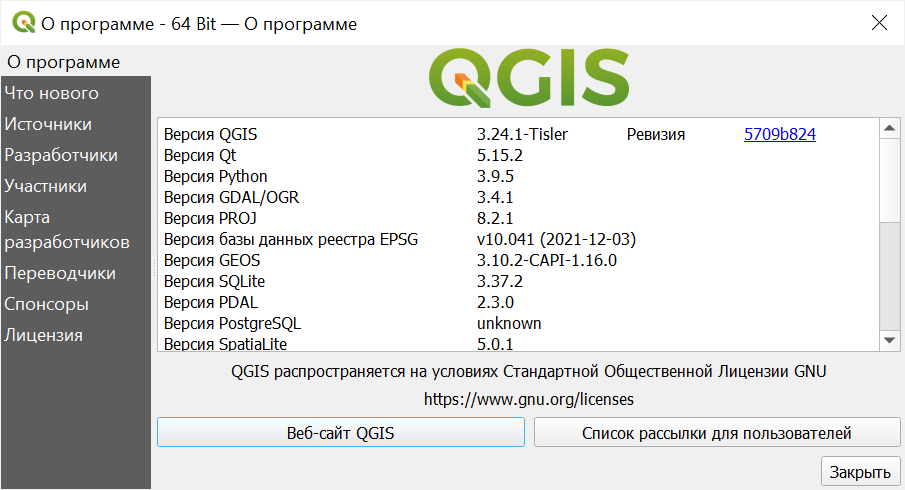 С основами работы в QGIS можно ознакомиться на страничке курса «Геоинформационное сопровождение оценки земельных ресурсов» (требуется регистрация без кода слушателя): https://distant.msu.ru/pluginfile.php/268261/mod_resource/content/1/QGIS_intro.pdfУстановите модуль Trends Earth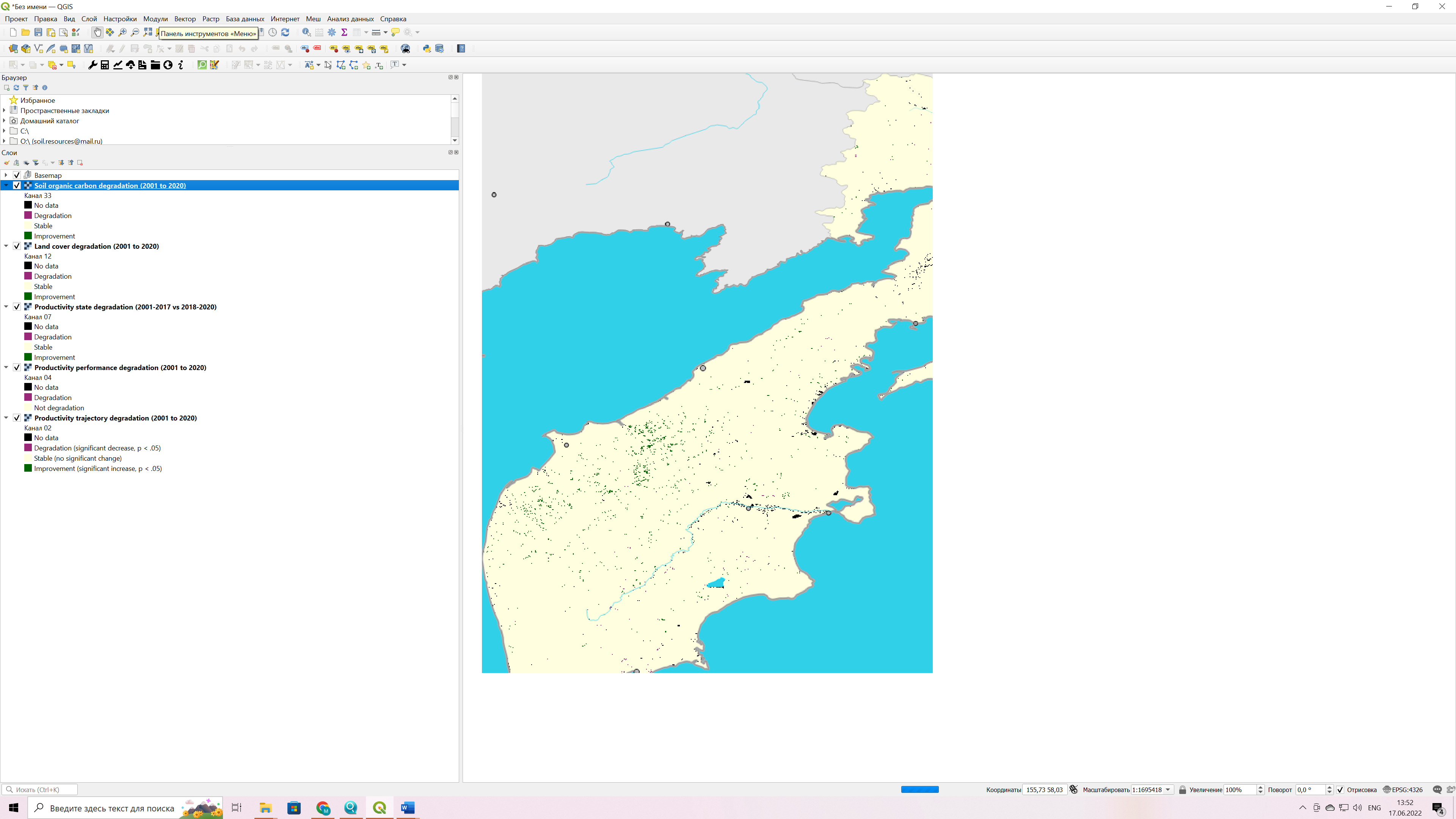 Из числа доступных к установке выберите плагин Trends.Earth: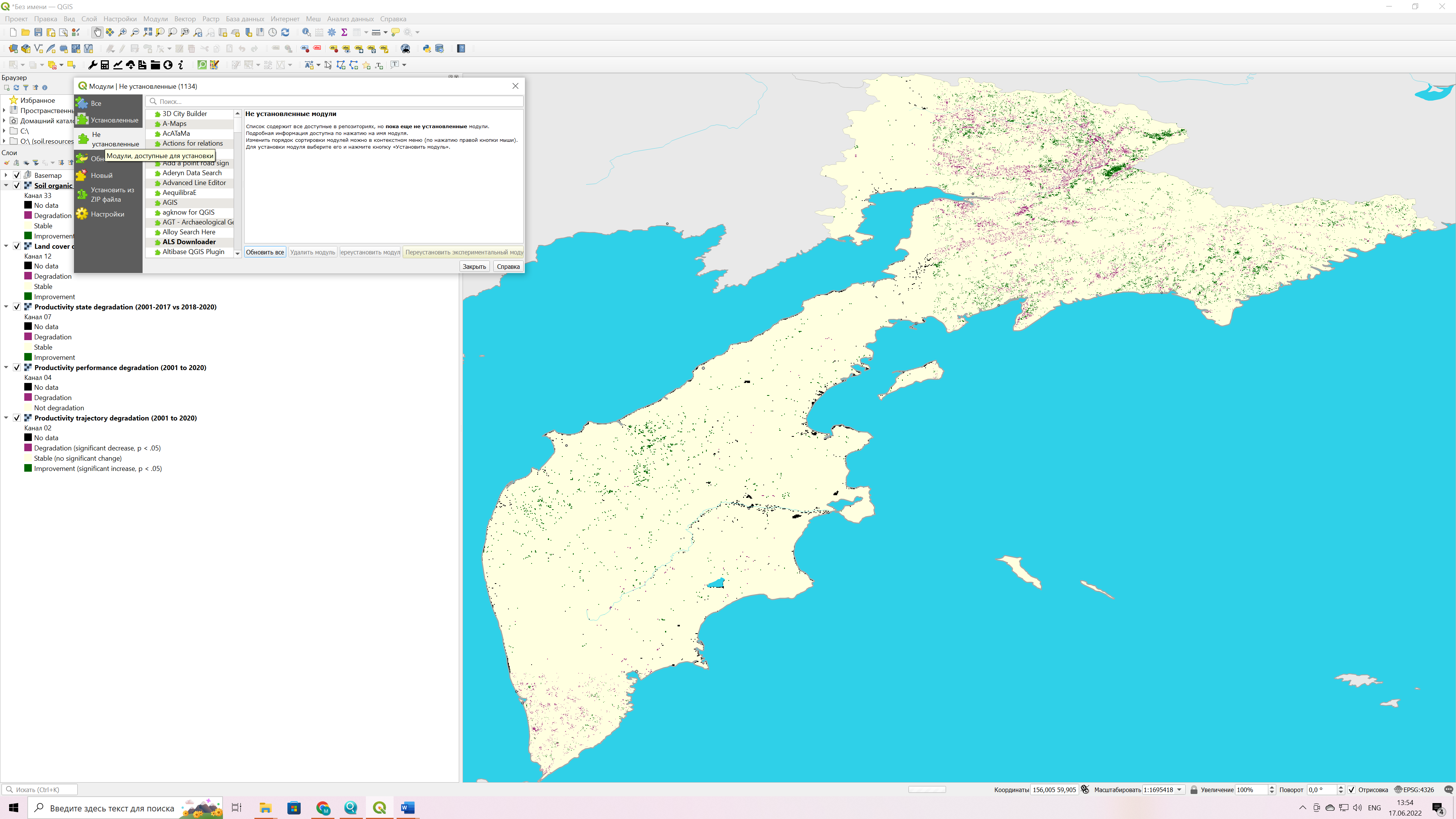 После окончания процедуры установки на панели инструментов QGIS появятся иконки инструментов Trends.Earth.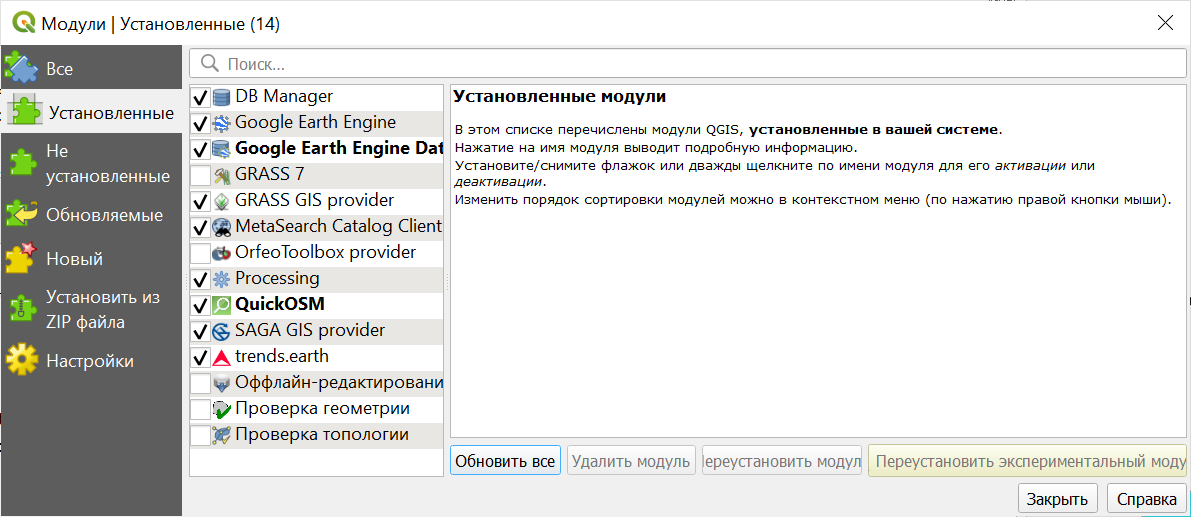 Модуль Trends Earth позволяет получить карту деградации земель для больших территорий. В нашем случае предстоит работать с областями и районами Российской Федерации. Требуется пройти процедуру регистрацию в системе в разделе Settings: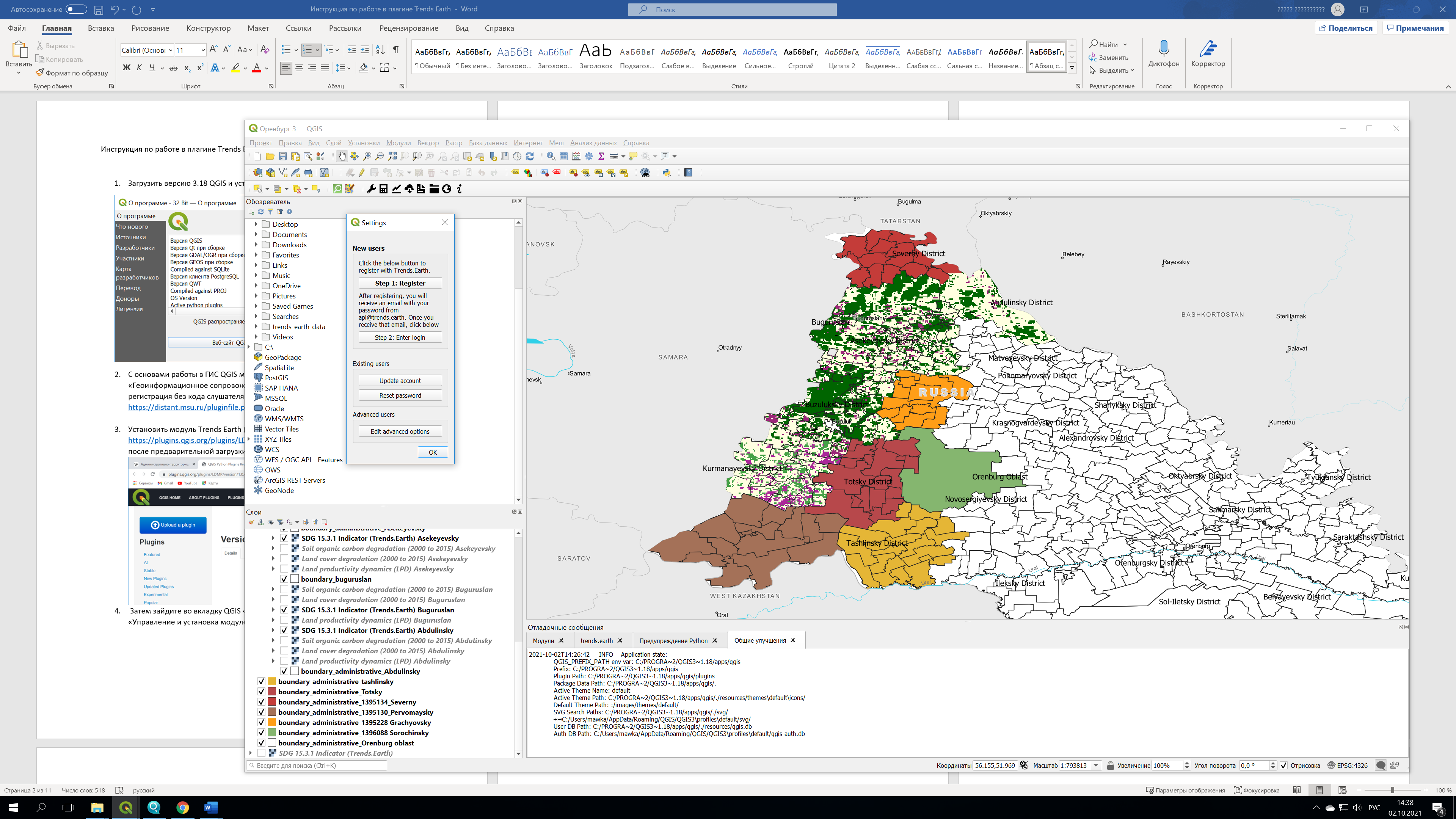 Следуя подсказкам системы зарегистрируйтесь на сервере Trends.Earth. Указав адрес электронной почты, Вы получите регистрационные данные в электронном письме. Для акцентирования внимания на исследуемой области, добавим векторные слои «Base map», воспользовавшись инструментом «Visualization tool»: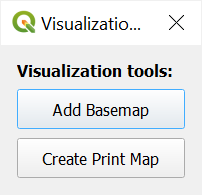 Назначим маску: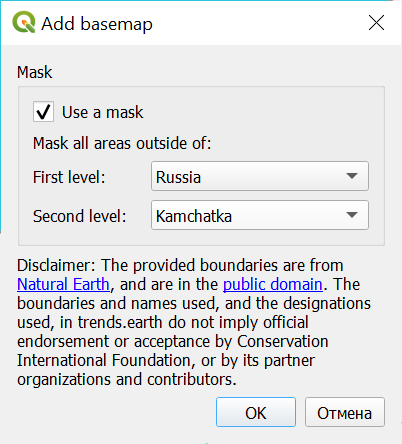 Расчет целевого показателя SDG 15.3.1. проводится в два этапа. Индикатор степени деградированности земель, SDG Indicator 15.3.1, выражаемый в долях площади (или процентах), вычисляется путем обобщения трех независимых показателей, которые выступают в качестве его составляющих (субиндикаторов):1. Показателя продуктивности земель (Productivity).2. Показателя оценки последствий от смены типа покрова земной поверхности (Land cover).3. Показателя оценки изменения запасов углерода органического вещества почвы (Soil carbon).Перейдем в меню модуля Trends Earth: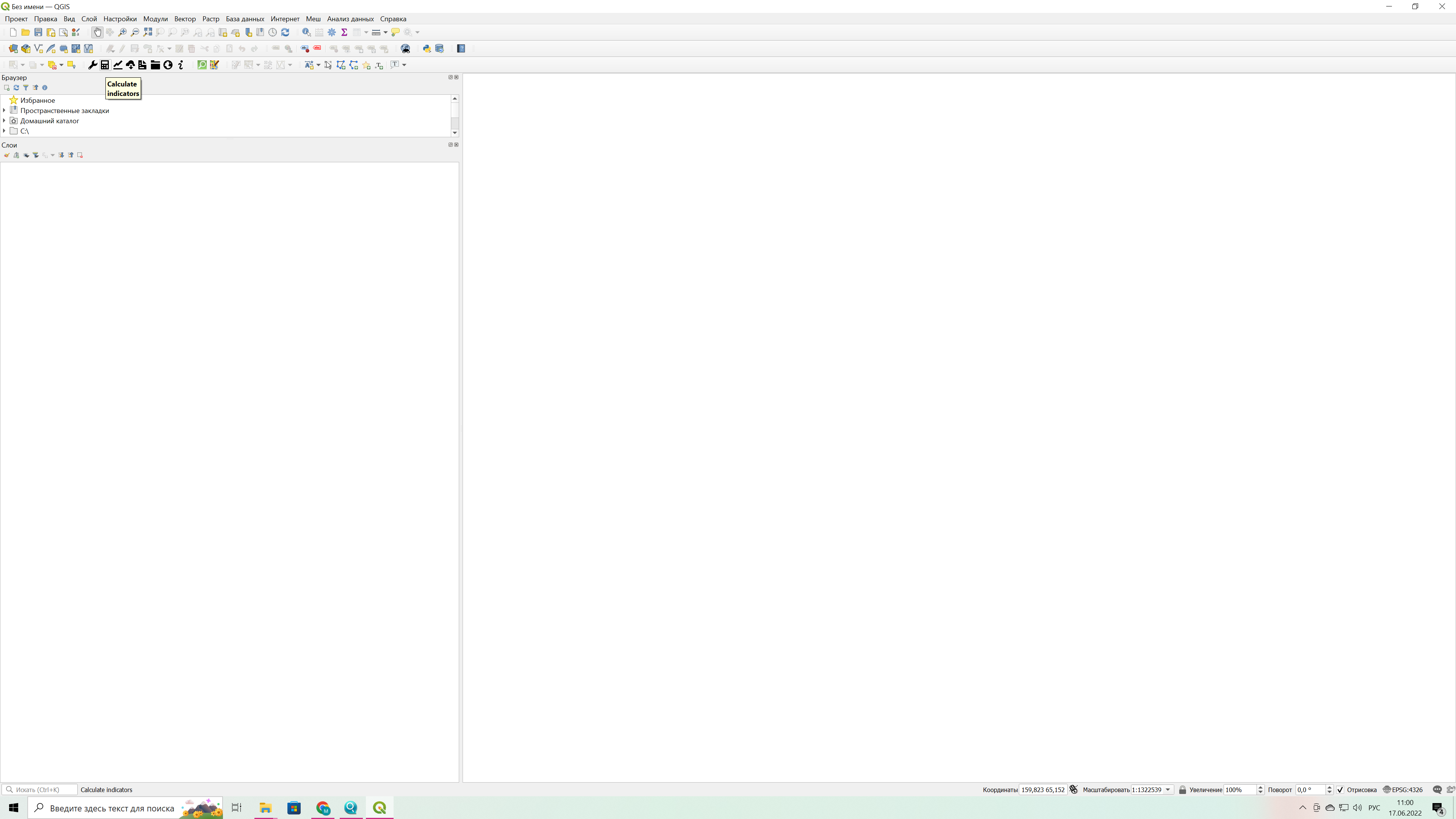 Нажатием на кнопку «Calculate indicators» выведем меню расчета показателей. Для расчета индикатора SDG 15.3.1 нажмите на одноименную кнопку: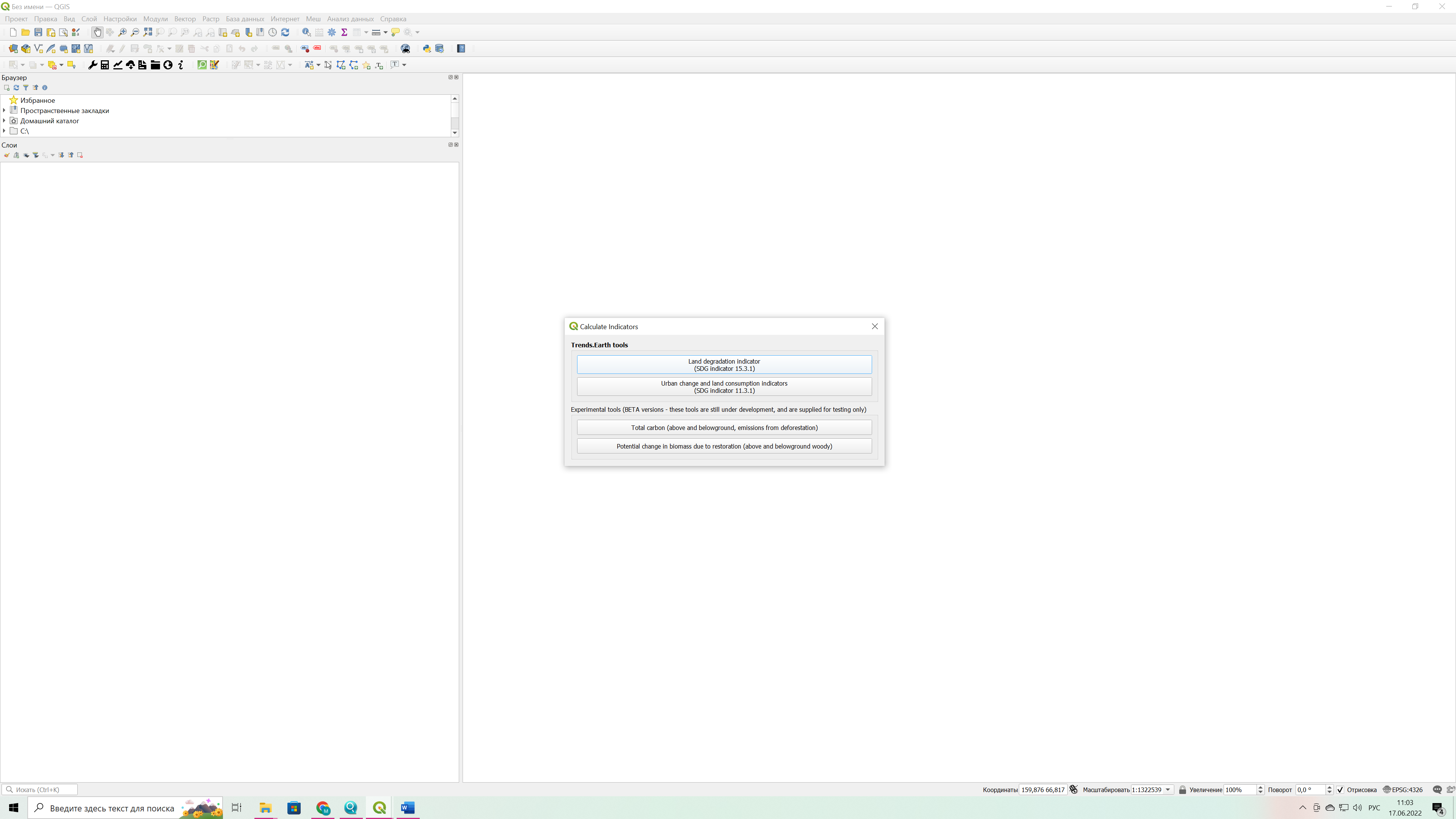 Выбираем «Step 1» - «Option 1»: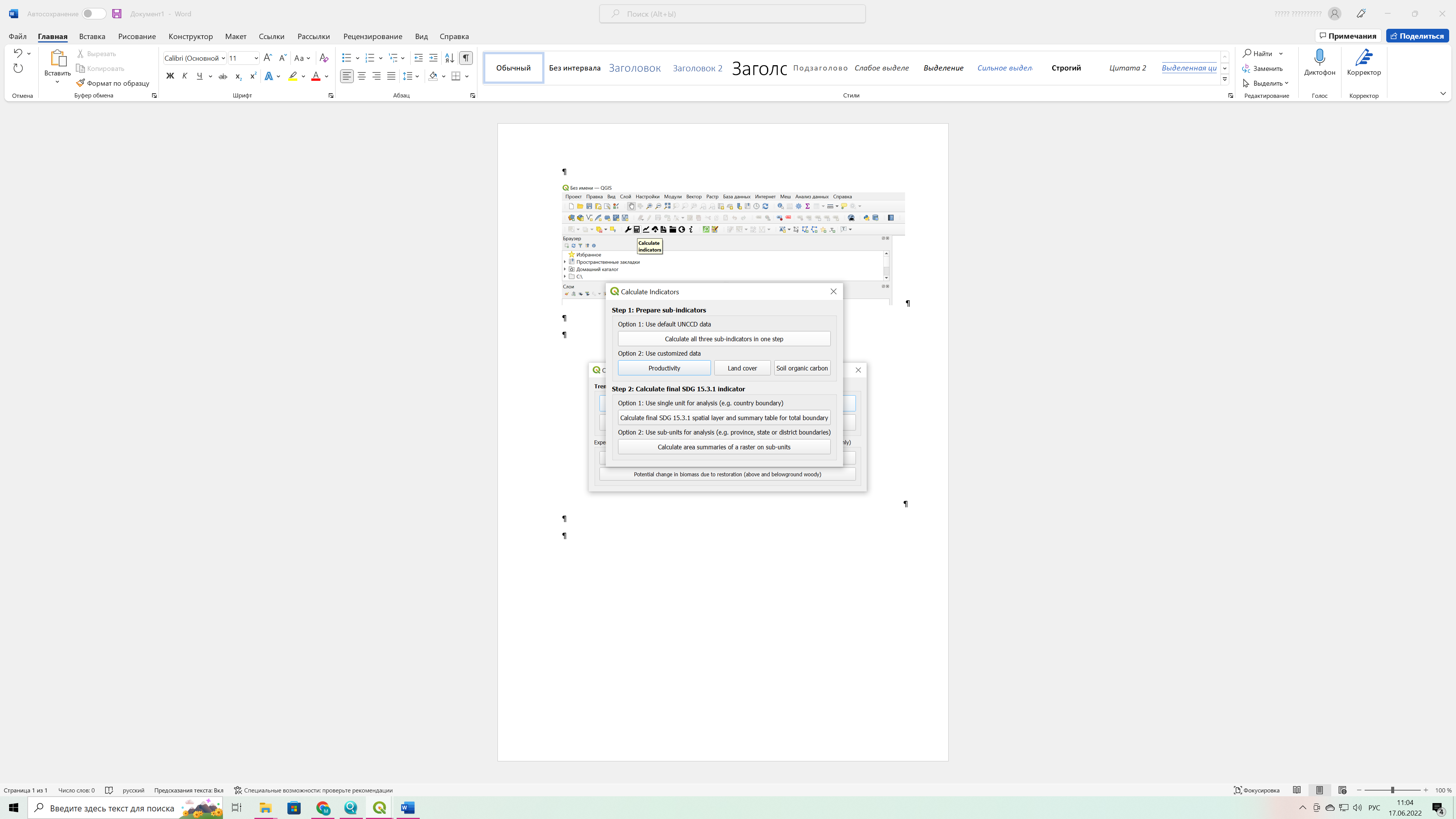 Алгоритм расчета предполагает определенные настройки. В нашем случае: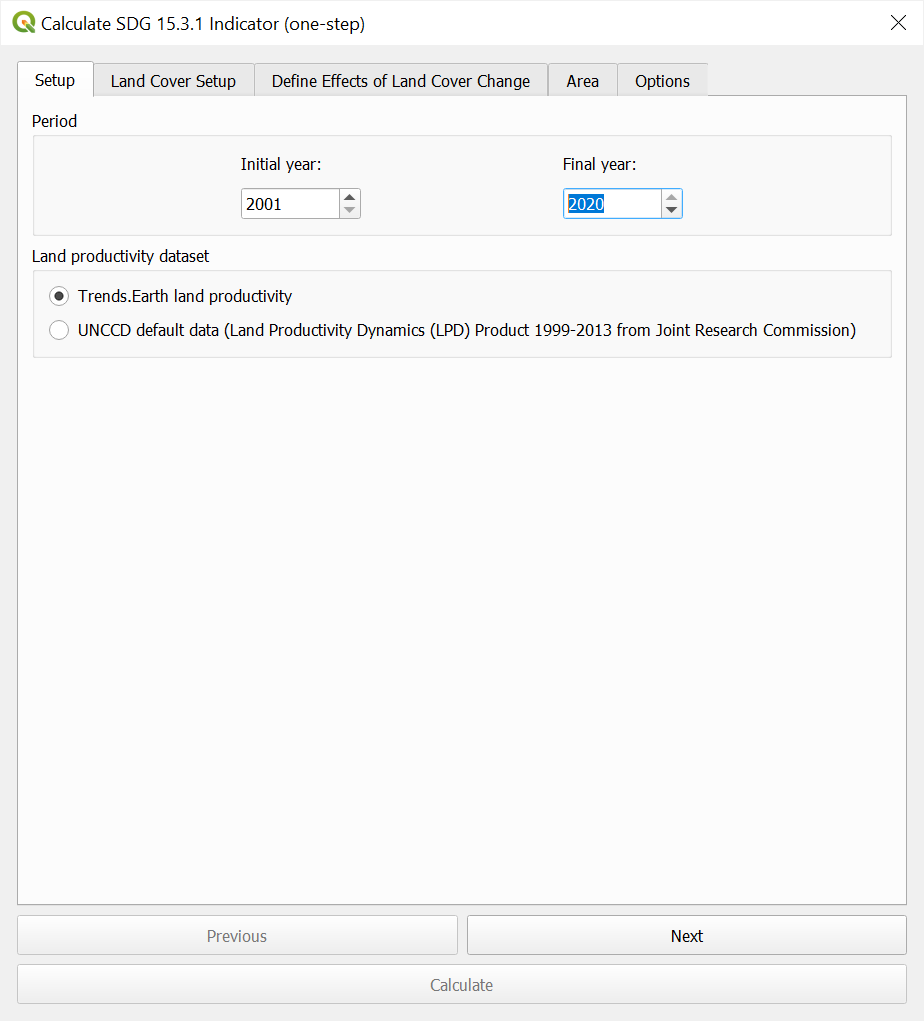 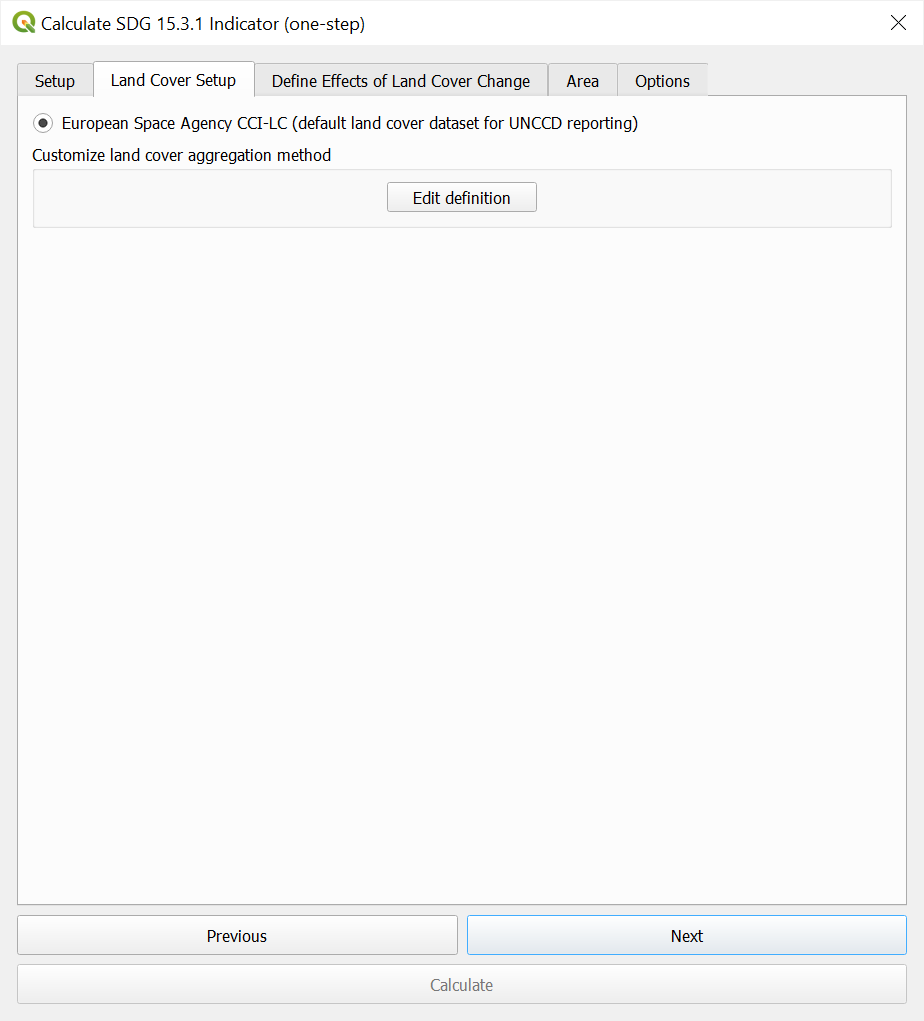 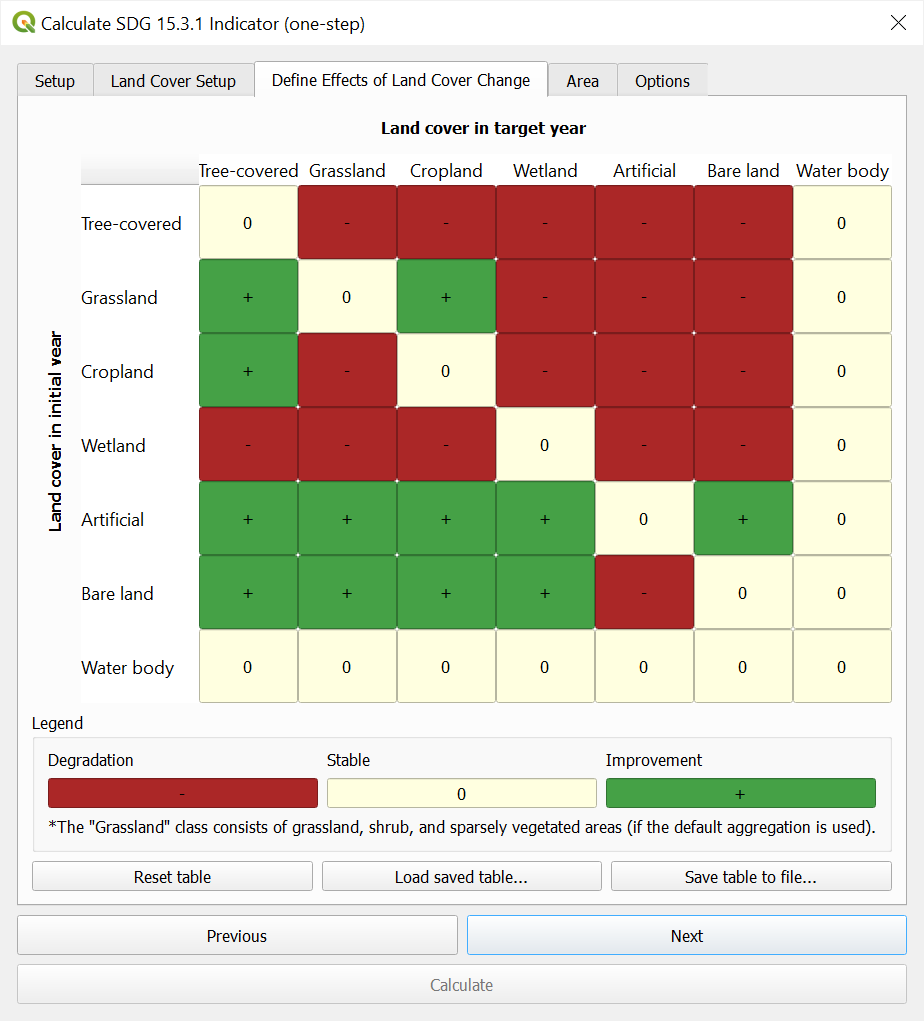 Во вкладке Area выбираем объект исследования: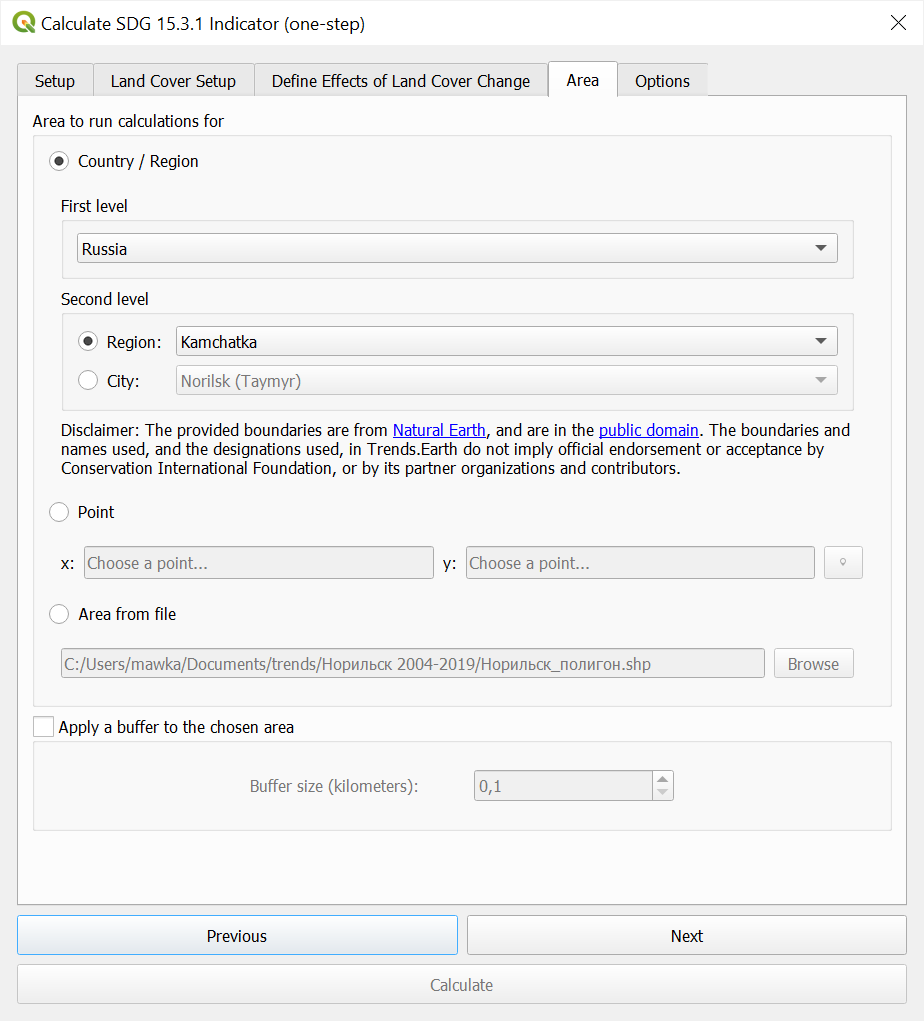 Остальные настройки оставим неизменными.В последней вкладке необходимо дать понятное название для текущего задания: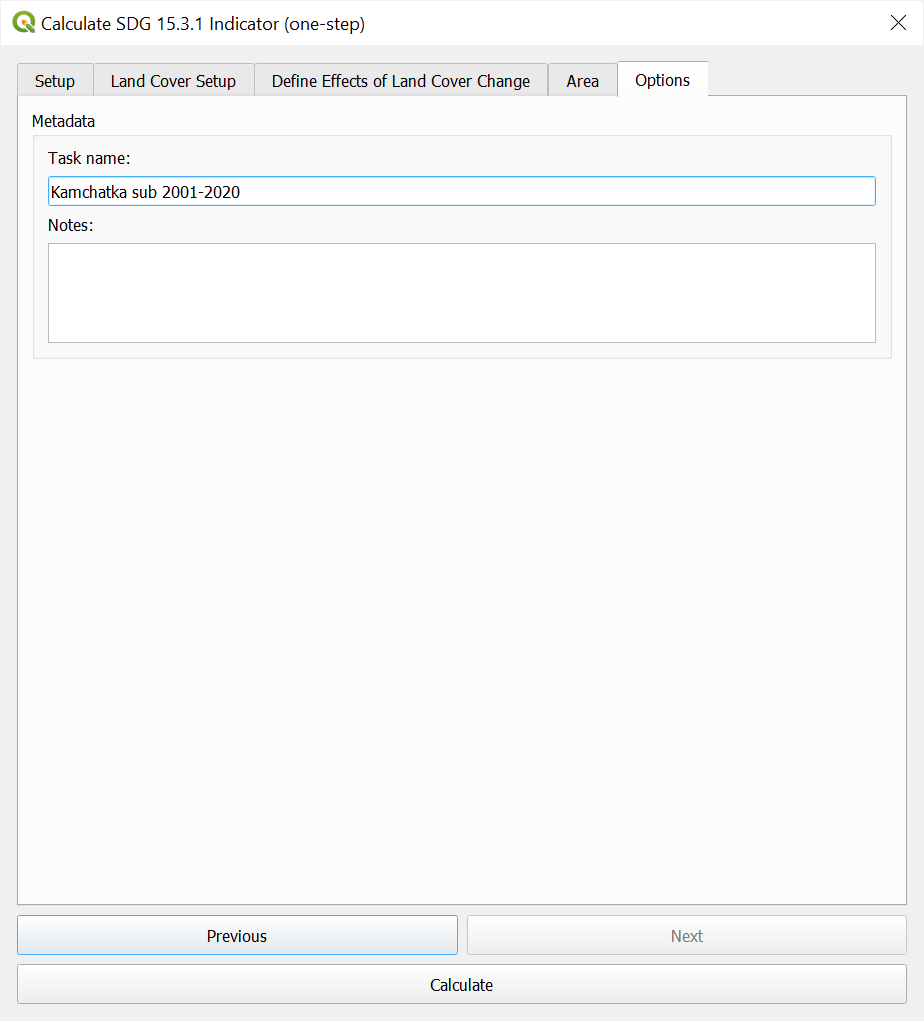 Нажатие на кнопку «Calculate» запустит процесс облачных вычислений на сервере разработчика. Через какое-то время необходимо проверить результат, для этого воспользуемся кнопкой «View Google Earth Engine tasks»: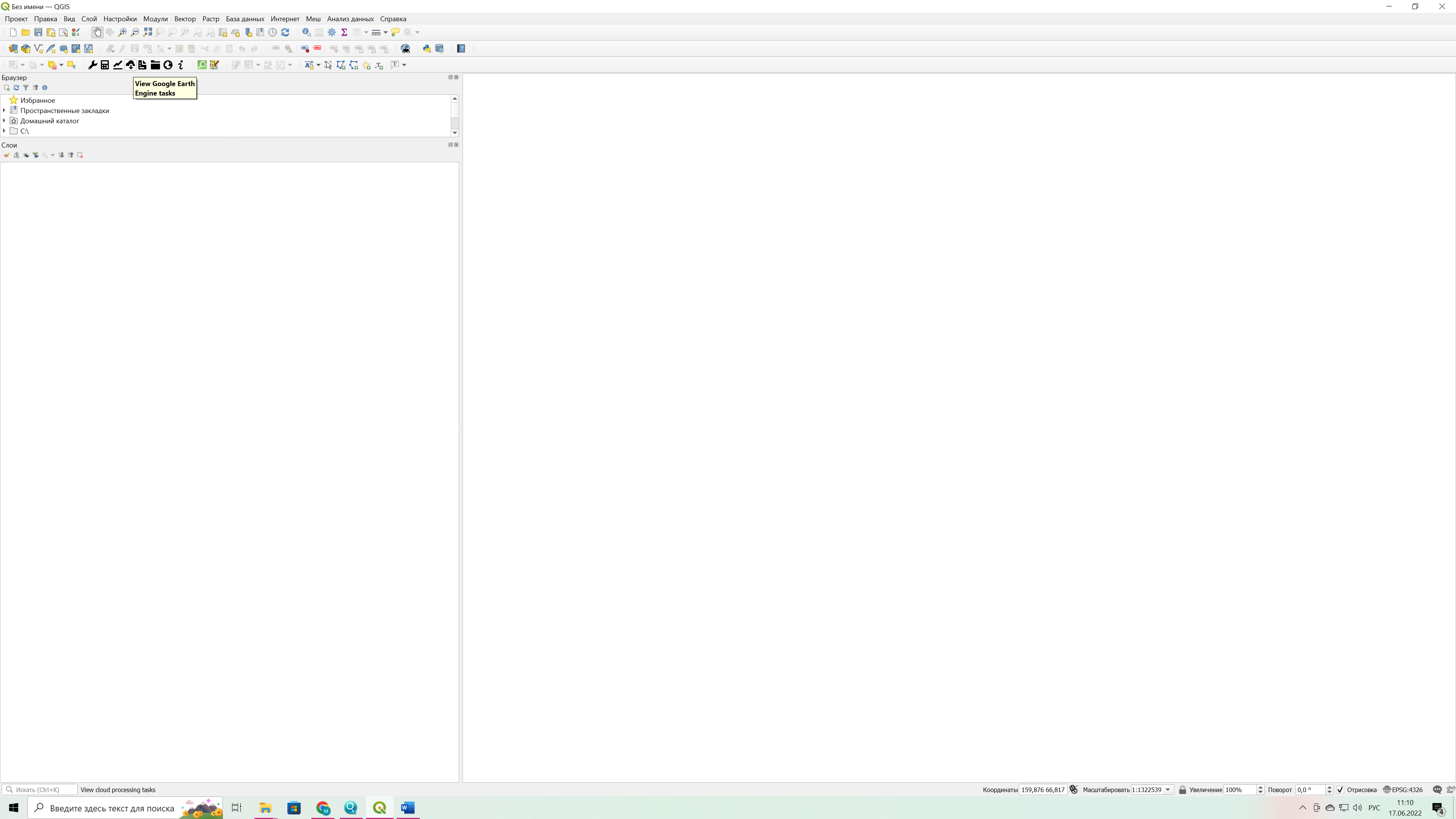 Обновите список заданий нажатием на кнопку «Refresh list»: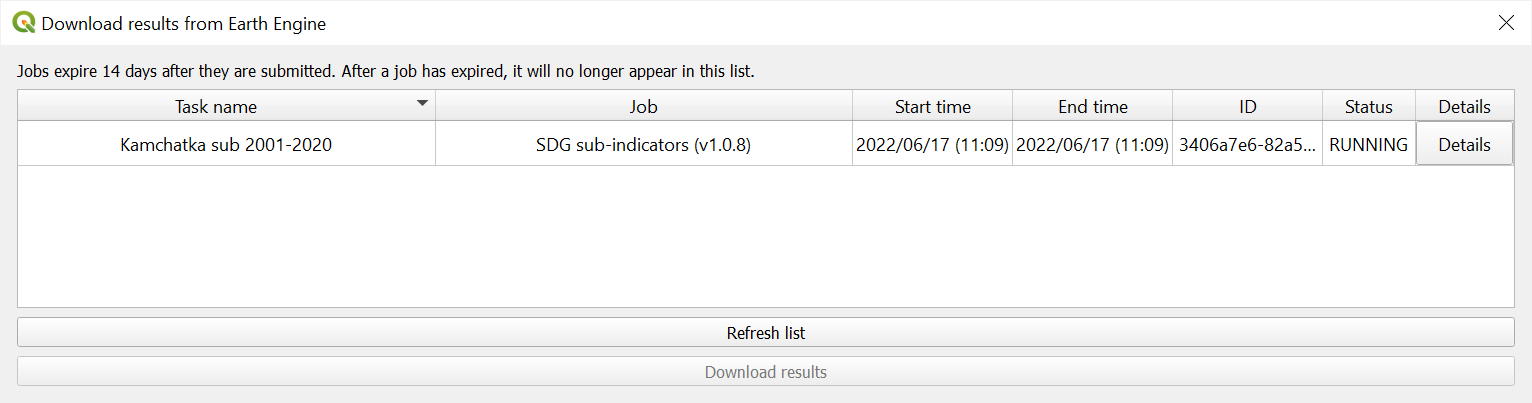 Дождавшись статуса «Завершенный», загружаем промежуточные карты: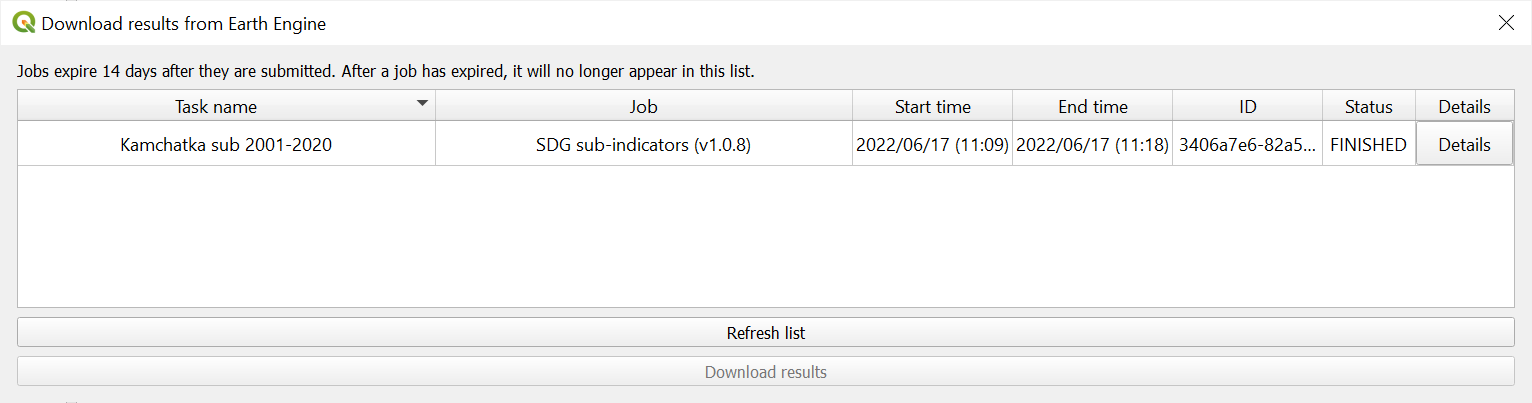 Выбираем задание и нажимаем на кнопку загрузки результатов: 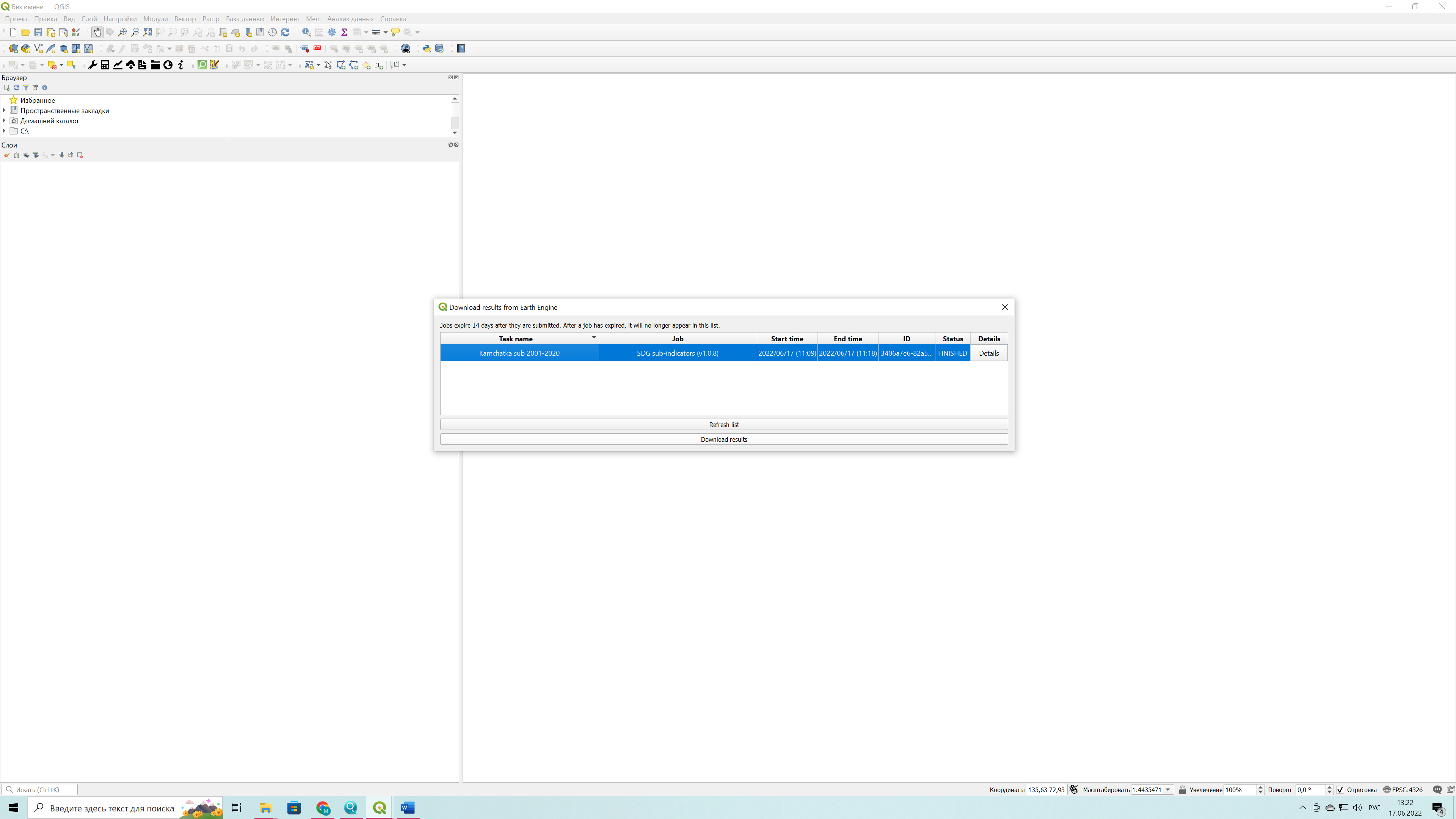 Так как в последствии файлов и слоев ГИС-проекта будет много, следует добавить уточнение в виде названия области или района в имени файлов во избежание путаницы в расчетах.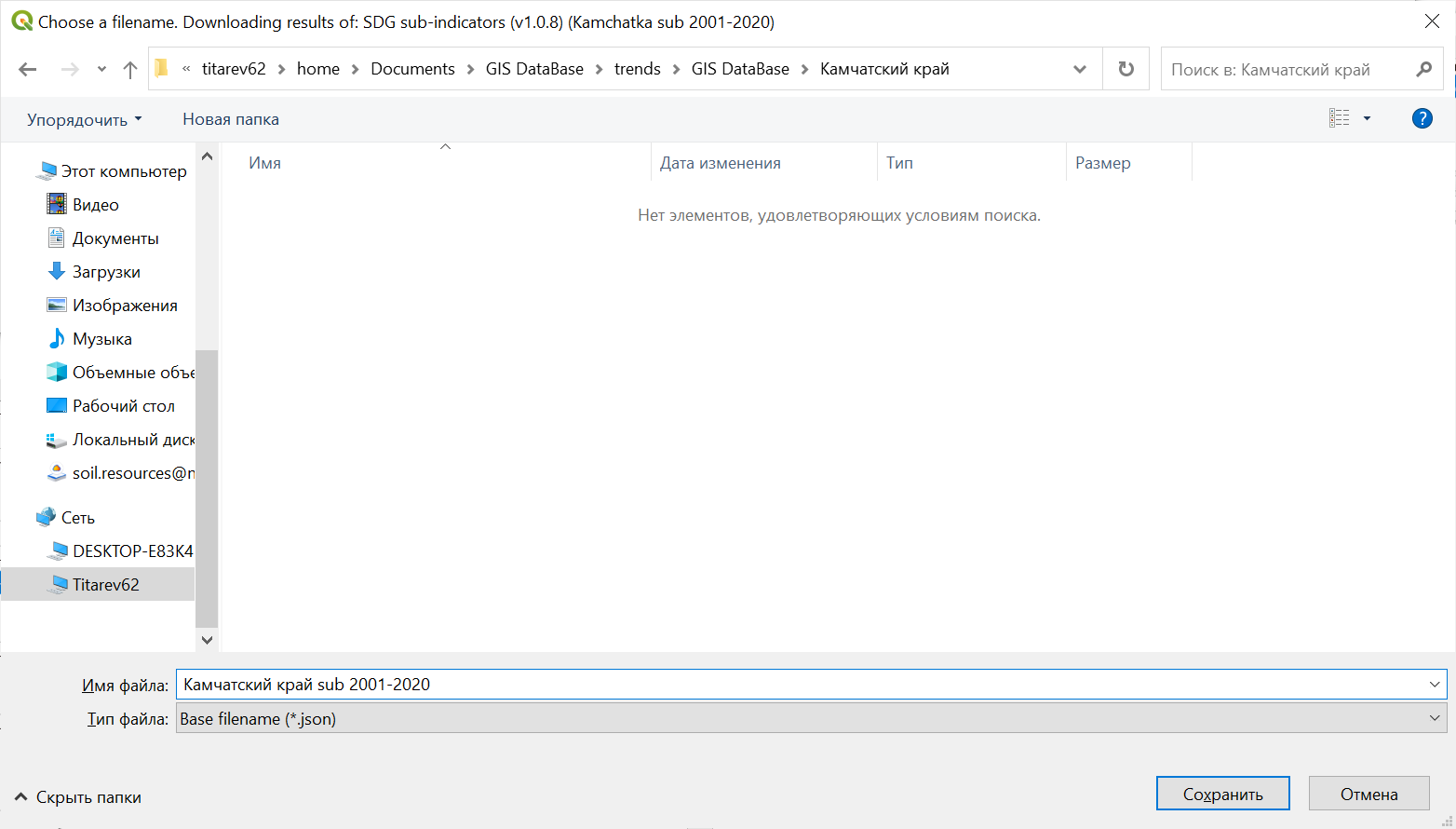 Процесс загрузки может занять некоторое время. Статус загрузки можно отследить в верхней части окна.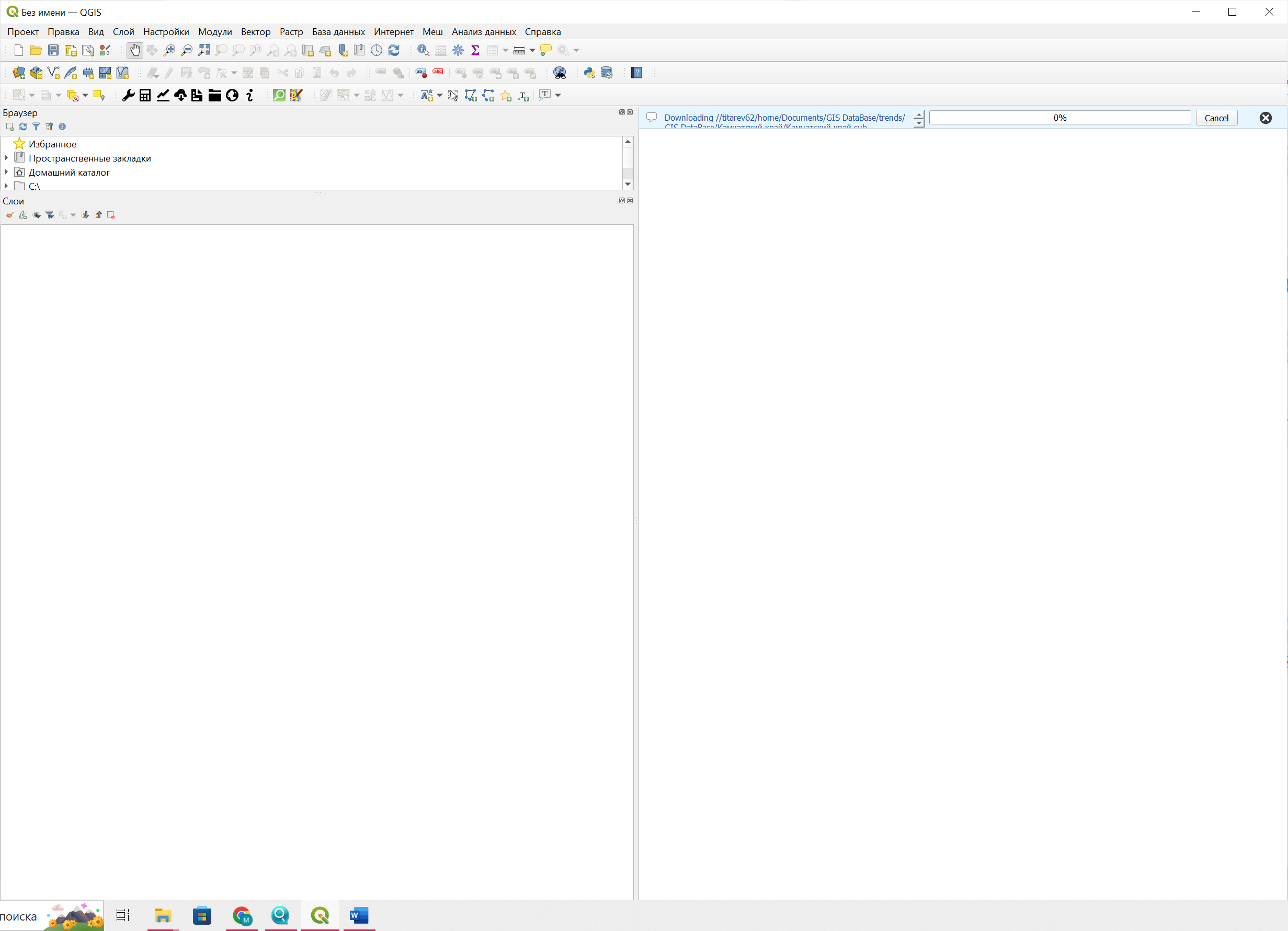 После окончания загрузки слоев, сохраните весь проект: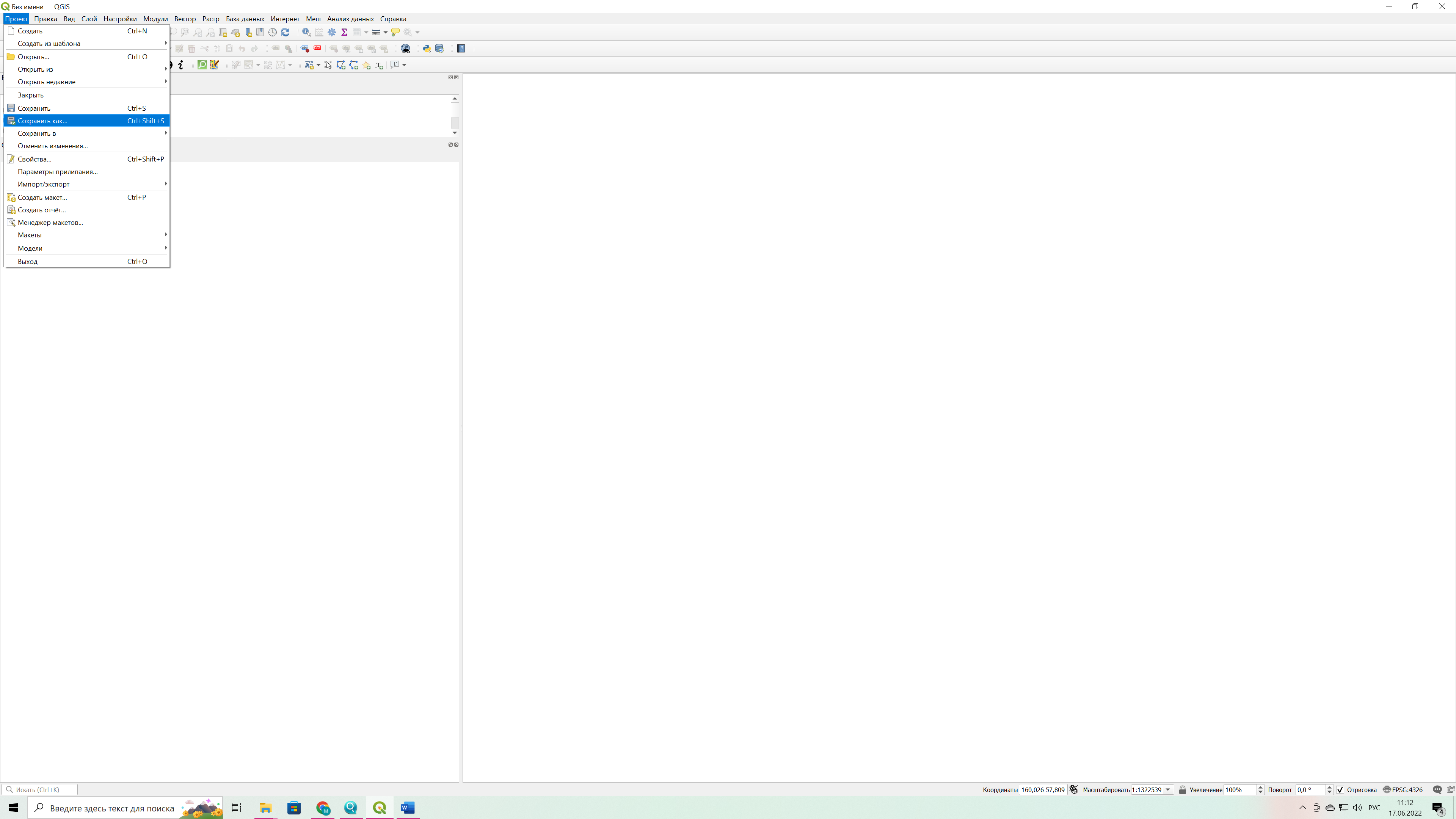 Затем приступаем ко второму этапу – расчету индикатора степени деградированности земель SDG 15.3.1. Воспользуемся кнопкой «Calculate indicators»: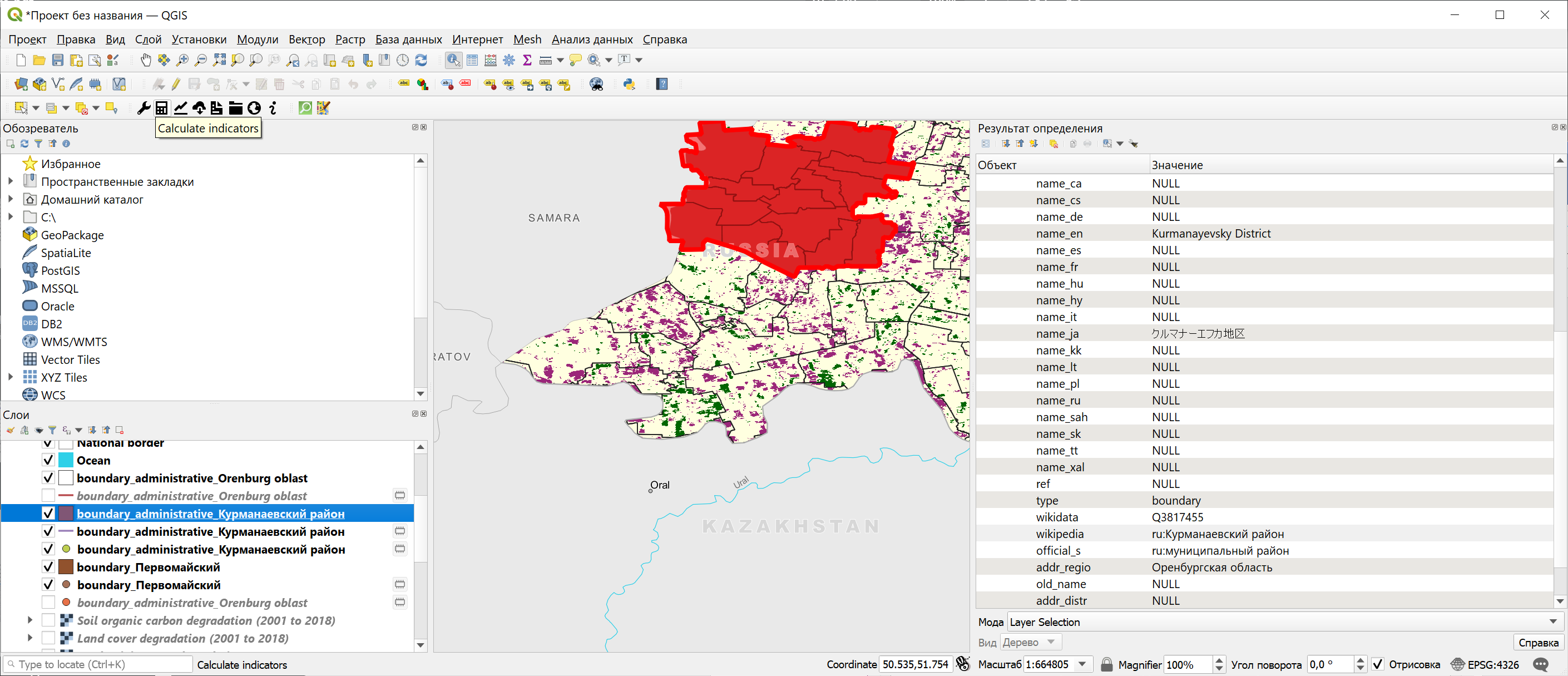 Повторно воспользуемся меню Land degradation indicator (SDG 15.3.1).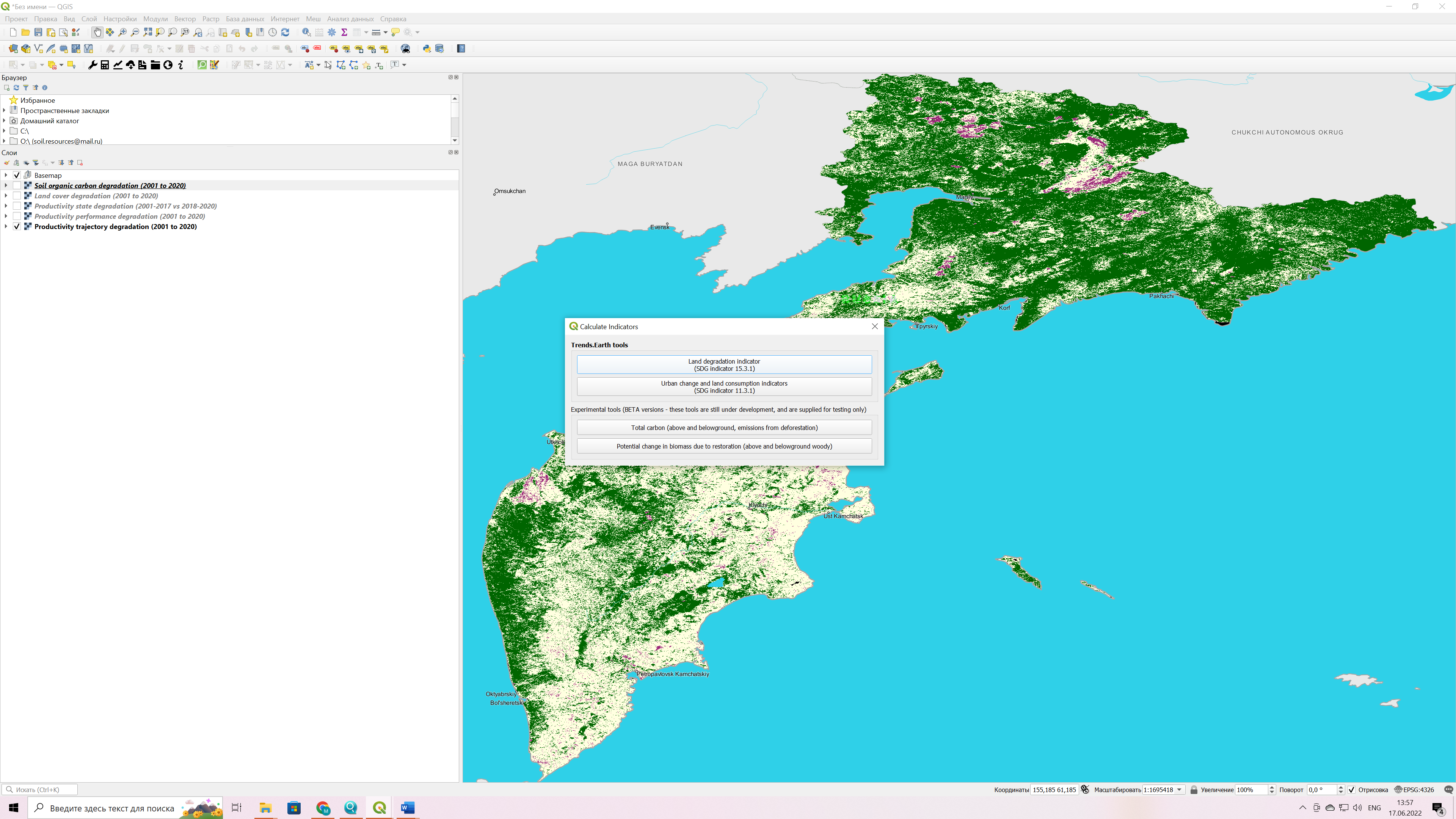 Переходим к этапу «Step 2» – «Option 1»: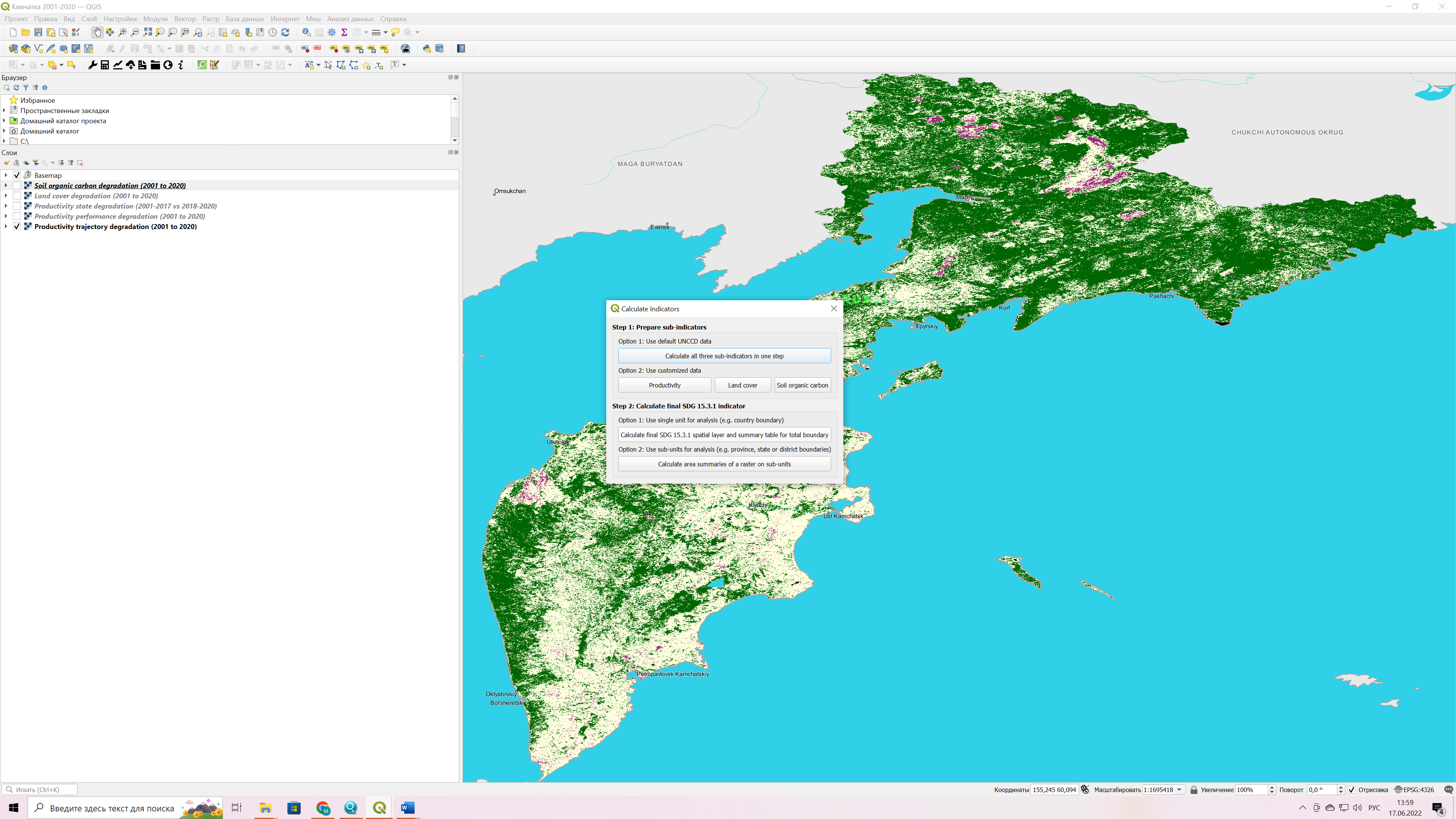 Во вкладке «Input» выбираем данные Trends.Earth land productivity: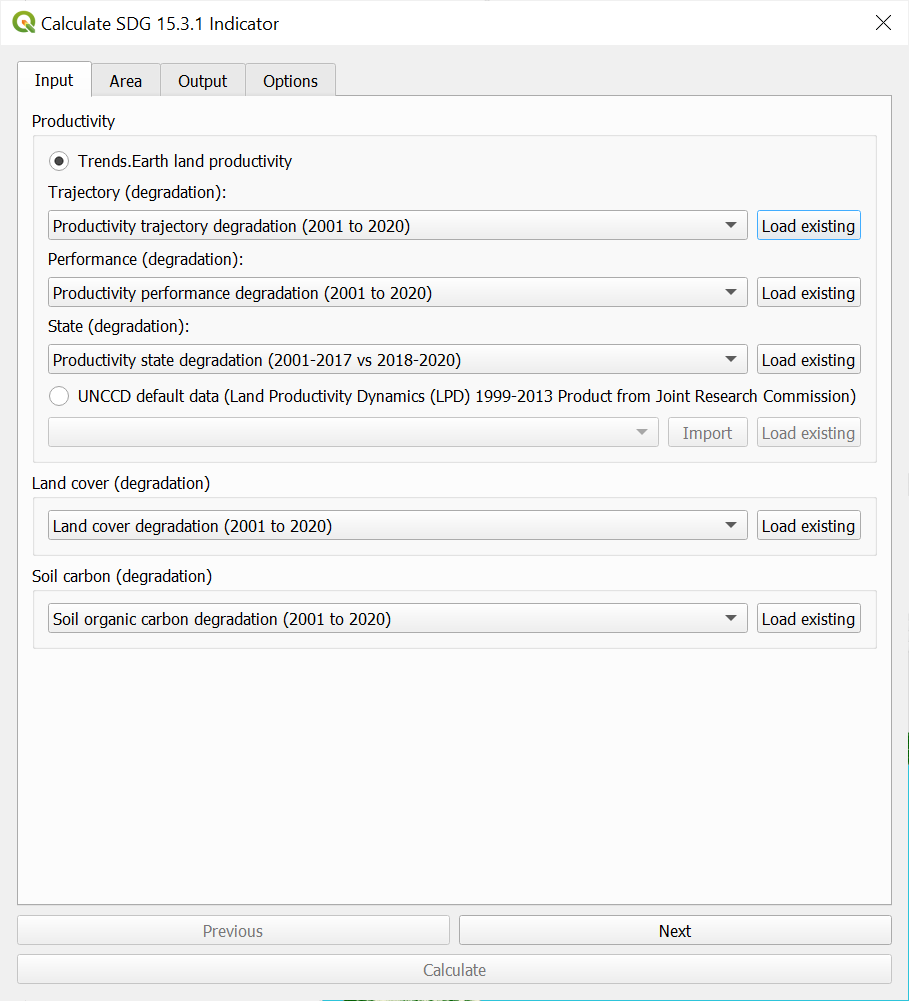 Во вкладке «Area» из выпадающего списка выбираем исследуемую область: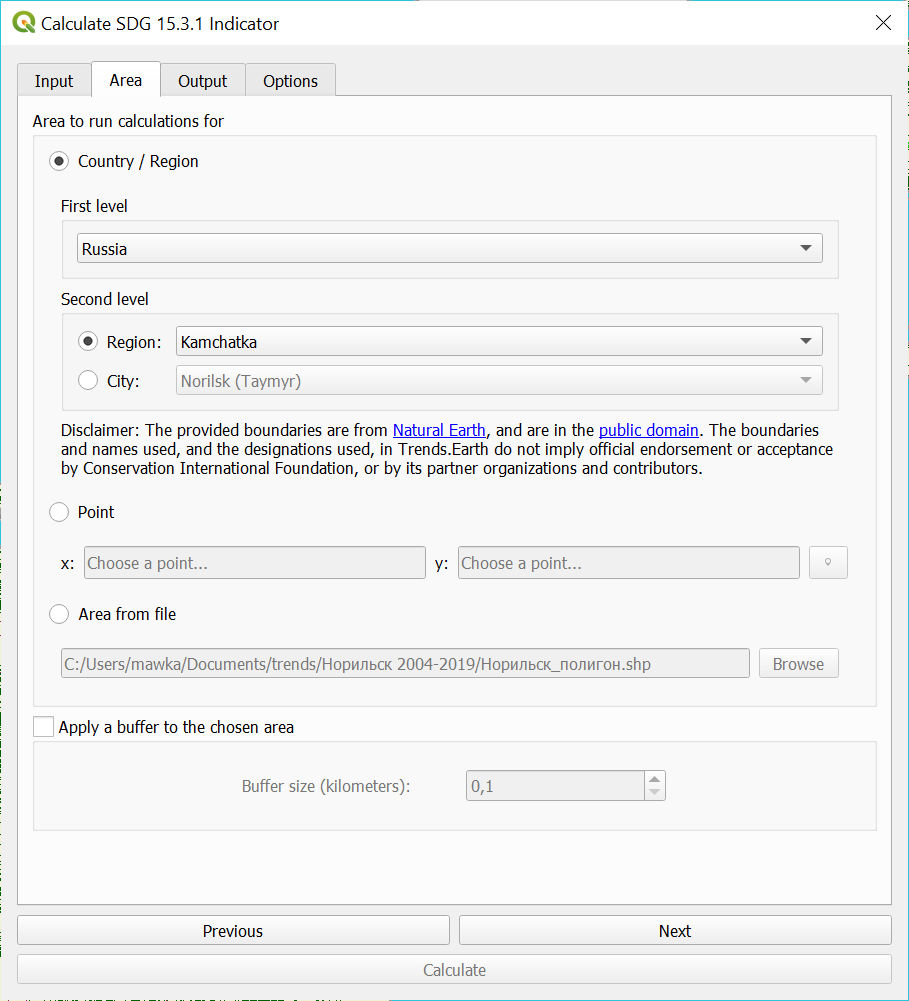 Во вкладке «Output» указываем путь к месту сохранения файлов: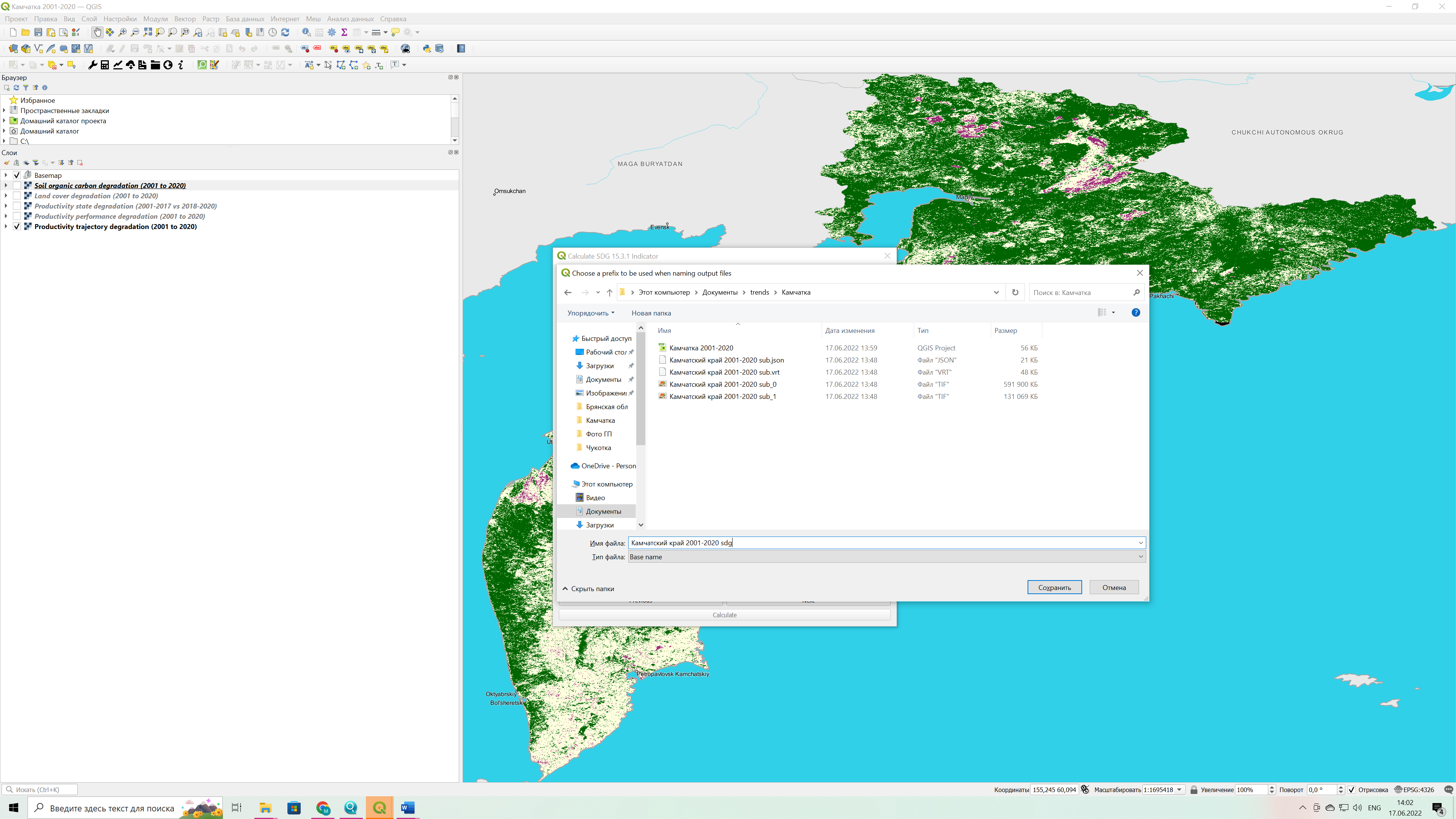 Для удобства выполнения последующих задач и простоты навигации в файловой системе рекомендуем создать на жестком диске ПК директорию под именем исследуемой области.В последней вкладке необходимо дать название новому заданию: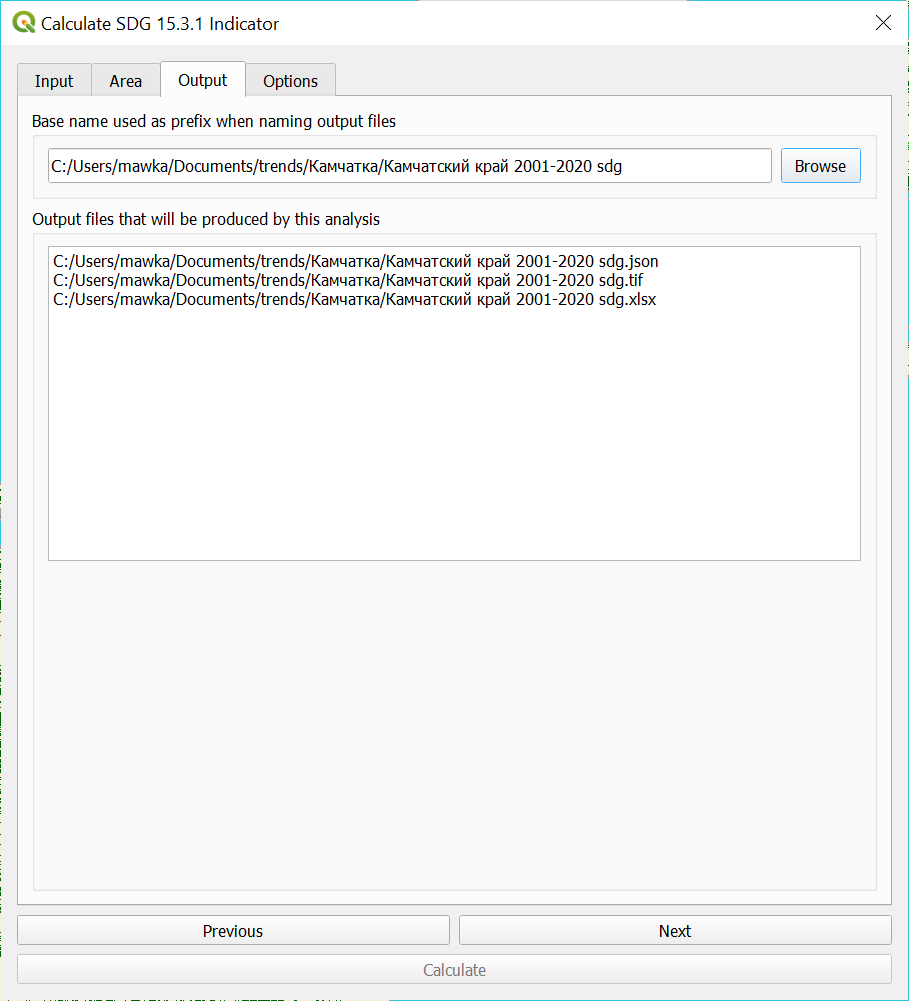 Запустив процедуру расчетов, по его окончании загружаем результат аналогичным способом, как как было описано выше на этапе 1.Таким образом, нами получена карта индикатора степени деградированности земель для всей области. Для установления причин деградации земель предстоит сопоставить факторы деградации по районам. Для этого необходимо последовательно по той же методике получить и создать базу данных карт SDG 15.3.1 для каждого района области. Для выполнения данной задачи потребуются векторные слои с административными границами районов области.Плагин QuickOSM QGIS позволяет загружать и конвертировать материалы Open Street Map. Его необходимо установить во вкладке «Модули» из библиотеки QGIS.Для этого зайдите во вкладку QGIS «Модули». В выпадающем списке выберите строчку «Управление и установка модулей», а затем найдите плагин QuickOSM, отметьте его галочкой и установите нажатием на одноименную кнопку меню.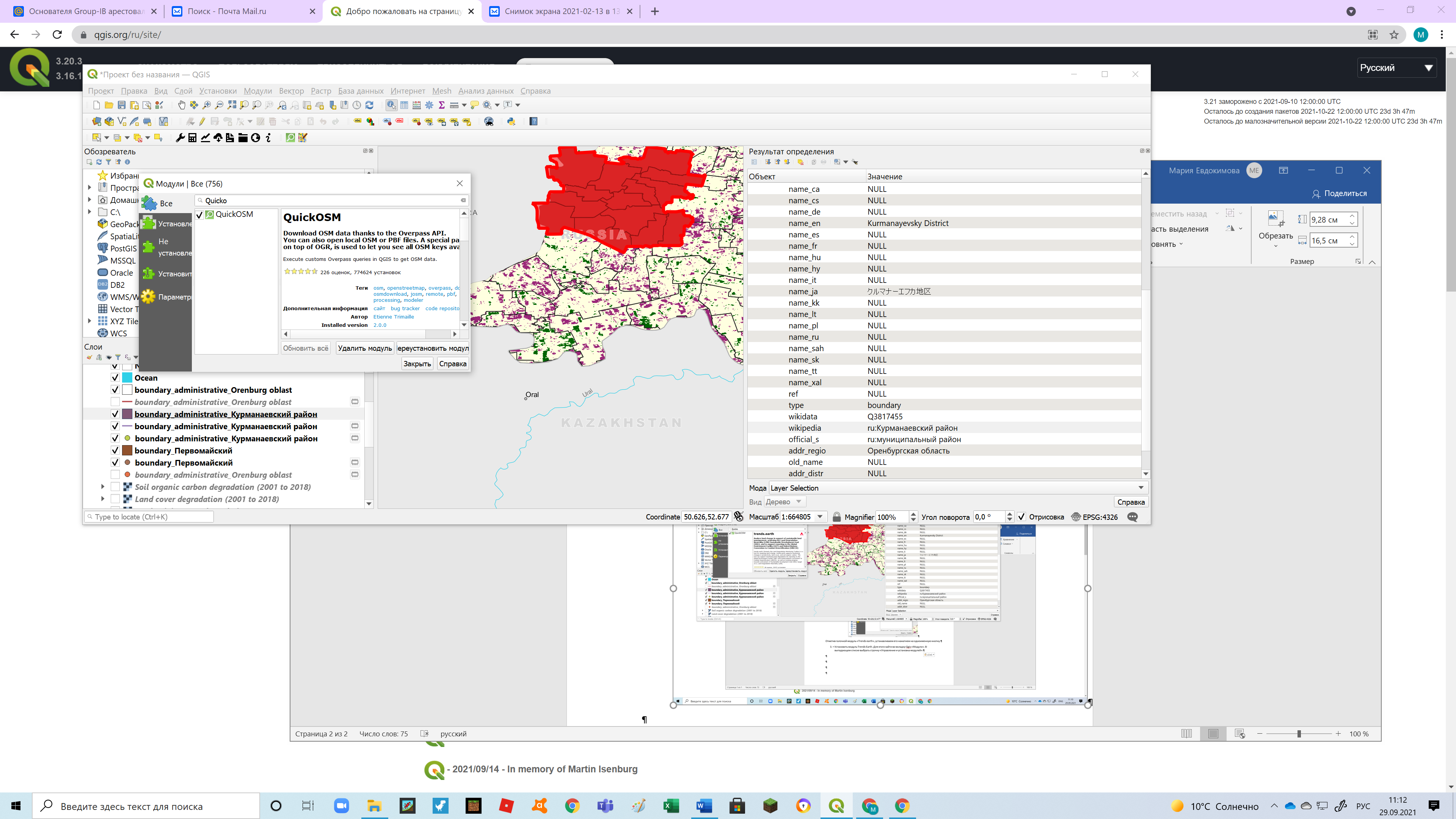  На панели инструментов в QGIS появится зеленая иконка с белой лупой. Нажатие на этот значок откроет меню. Во вкладке «Быстрый запрос» выберите три параметра: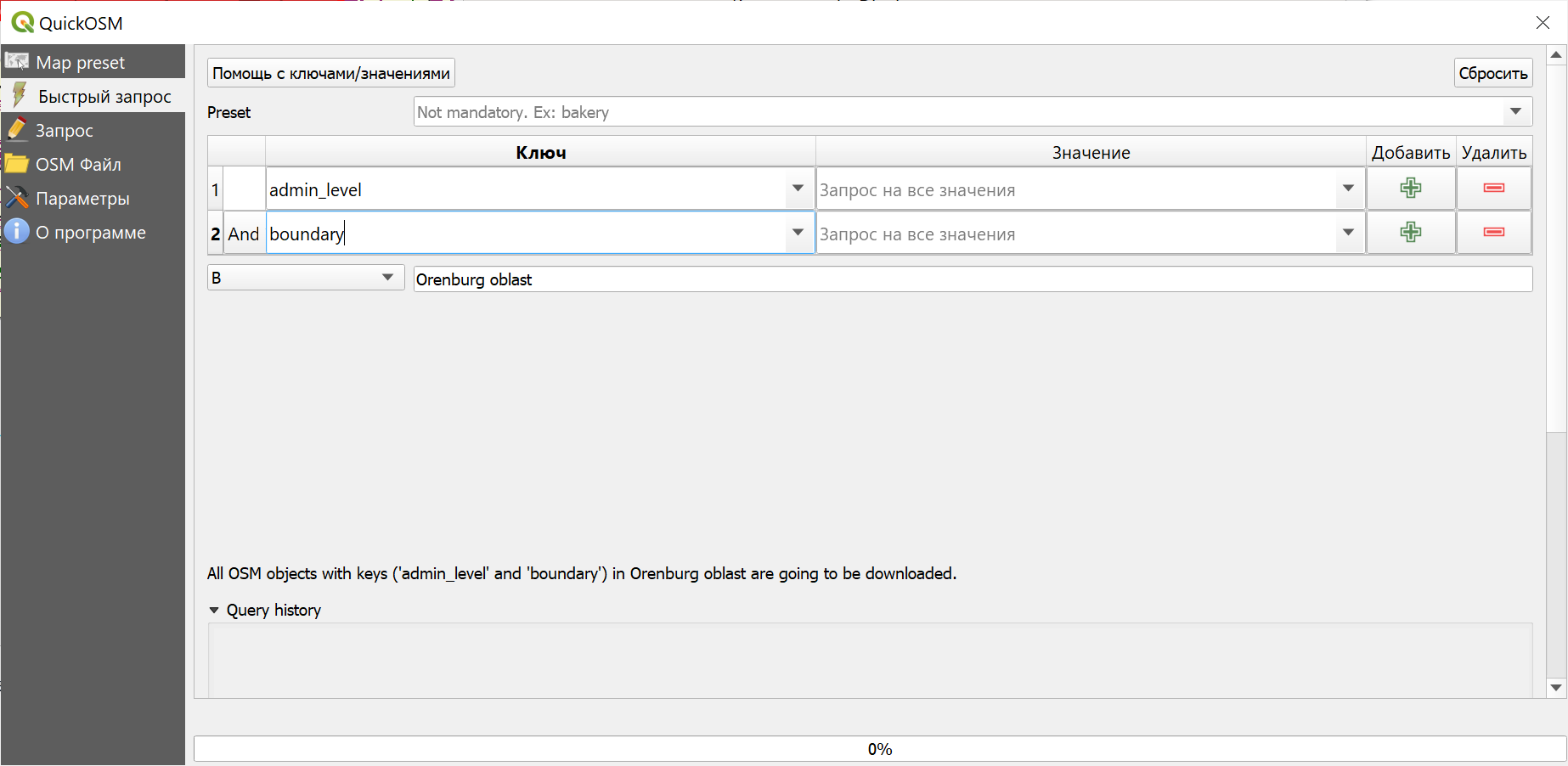 Нажать кнопку — Выполнить запрос.В результате в окне слои QGIS появятся новые слои: мультиполигон, мультилиния и мультиточка, содержащие информацию об административных границах и названиях районов.Следующий этап – импорт в среду QGIS полигонов каждого района.Вместо географических названий районов предпочтительнее будет использовать атрибут «Open Street Map ID» (OSM ID) искомых полигонов, информацию о котором можно получить из атрибутивной таблицы векторной карты административных границ области и на сайте www.opemstreetmap.org.Перечень Субъектов Российской федерации и соответствующих муниципальных образований: https://ru.wikipedia.org/wiki/%D0%A1%D1%83%D0%B1%D1%8A%D0%B5%D0%BA%D1%82%D1%8B_%D0%A0%D0%BE%D1%81%D1%81%D0%B8%D0%B9%D1%81%D0%BA%D0%BE%D0%B9_%D0%A4%D0%B5%D0%B4%D0%B5%D1%80%D0%B0%D1%86%D0%B8%D0%B8#:~:text=4%20%D0%B0%D0%B2%D1%82%D0%BE%D0%BD%D0%BE%D0%BC%D0%BD%D1%8B%D1%85%20%D0%BE%D0%BA%D1%80%D1%83%D0%B3%D0%B0-,%D0%9F%D0%B5%D1%80%D0%B5%D1%87%D0%B5%D0%BD%D1%8C%20%D1%81%D1%83%D0%B1%D1%8A%D0%B5%D0%BA%D1%82%D0%BE%D0%B2%20%D0%A0%D0%BE%D1%81%D1%81%D0%B8%D0%B9%D1%81%D0%BA%D0%BE%D0%B9%20%D0%A4%D0%B5%D0%B4%D0%B5%D1%80%D0%B0%D1%86%D0%B8%D0%B8,-%5B%D0%BF%D1%80%D0%B0%D0%B2%D0%B8%D1%82%D1%8C%20%7C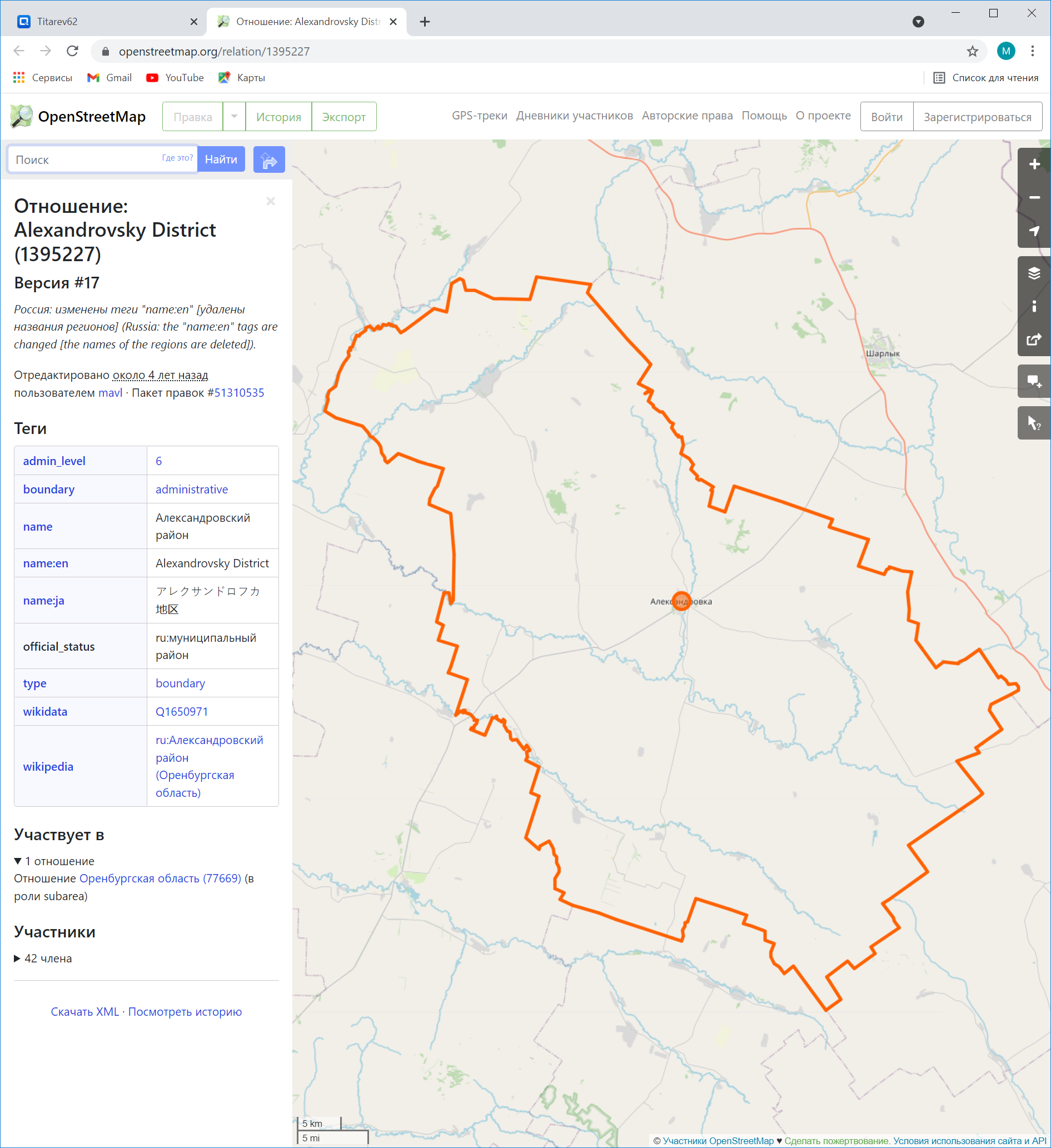 Активируйте векторный слой в окне «Слои» QGIS нажатием левой кнопкой мышки, наведите курсор на контур искомого района.Наведите и нажмите правой кнопки  мышки на контур границы района выберите строку с двузначным номером: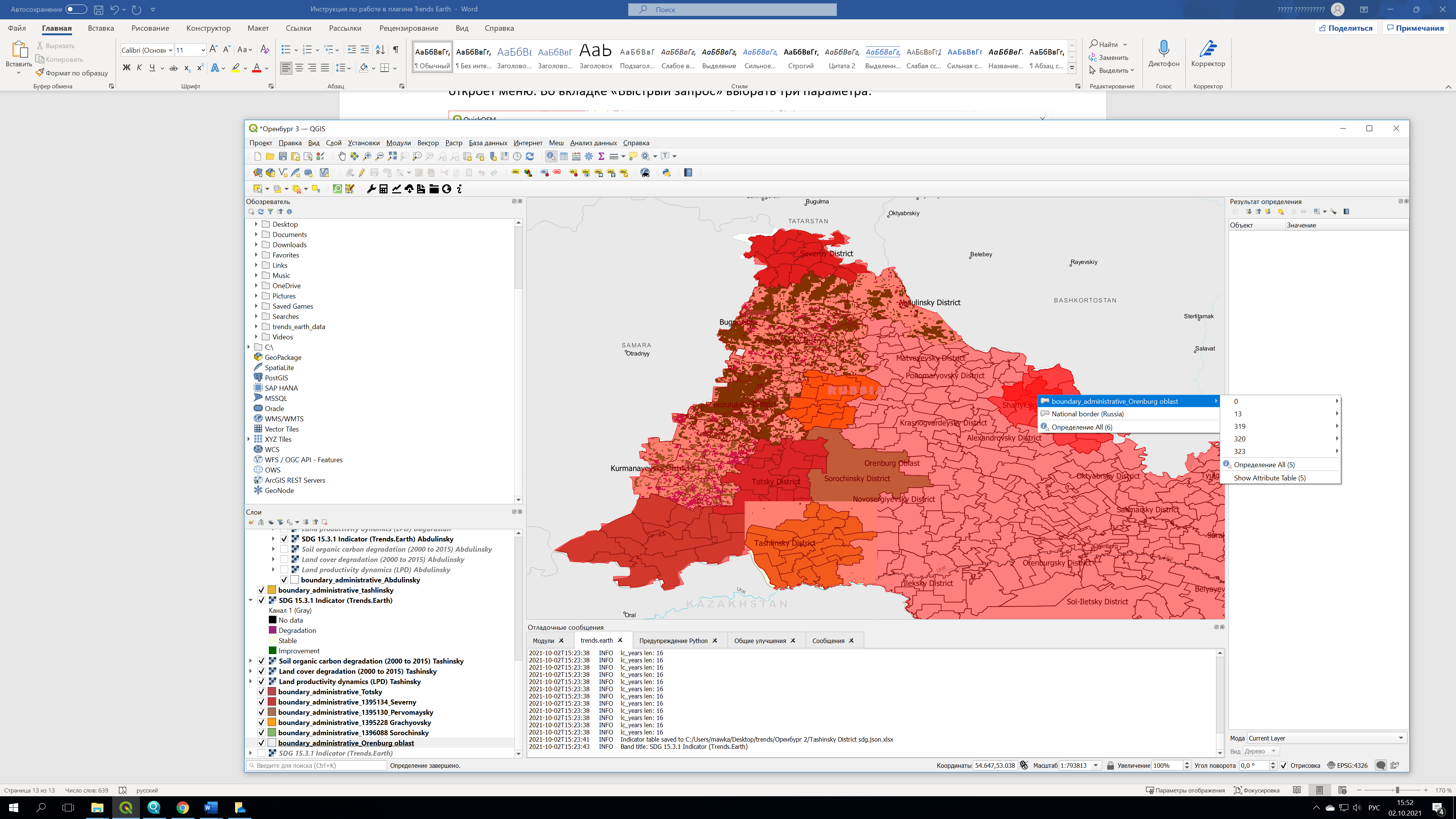 При этом полигон района, окрасится красным.Затем выведите на экран определение: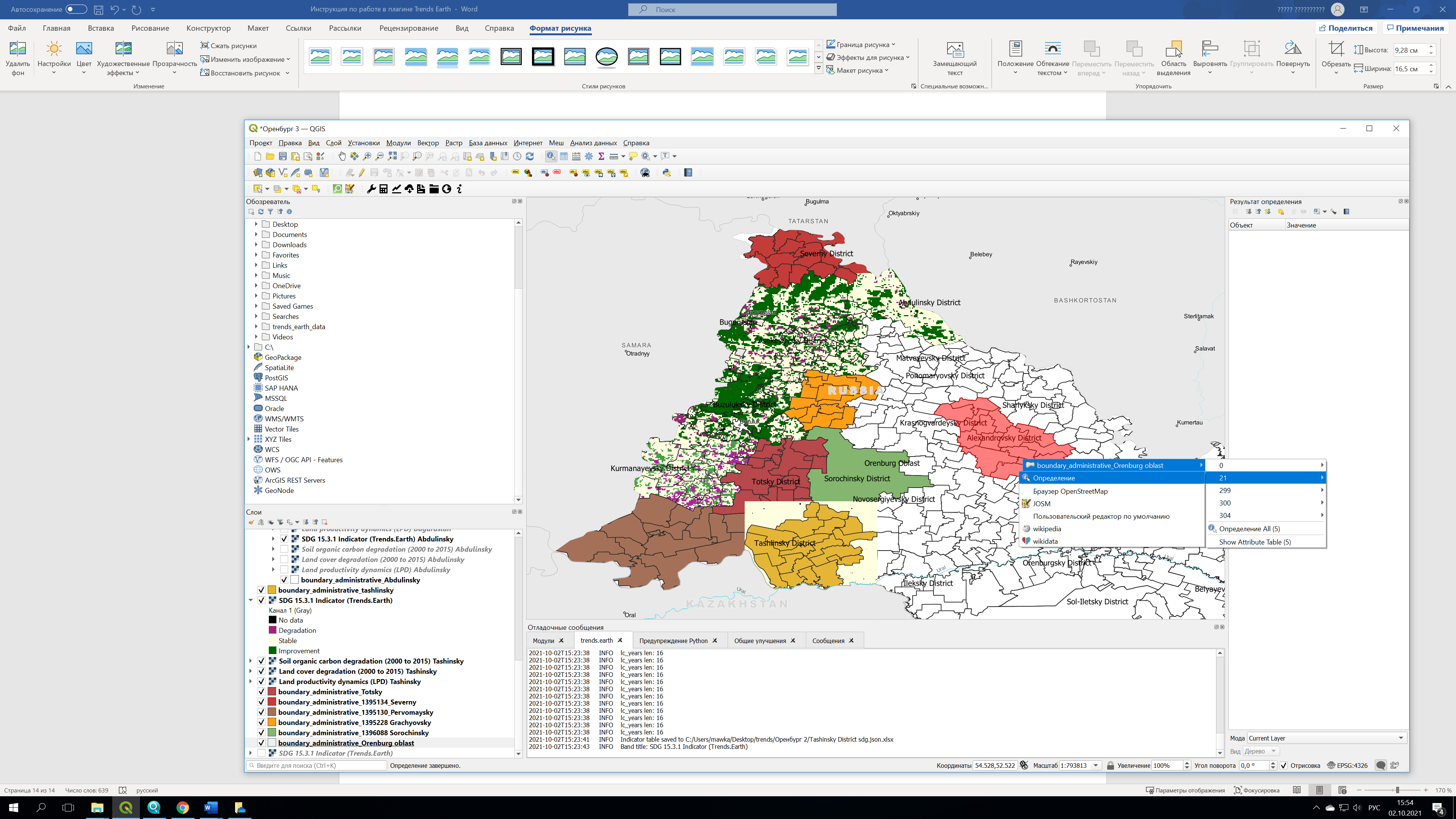 Скопируйте значение атрибута «osm_id» из результатов определения: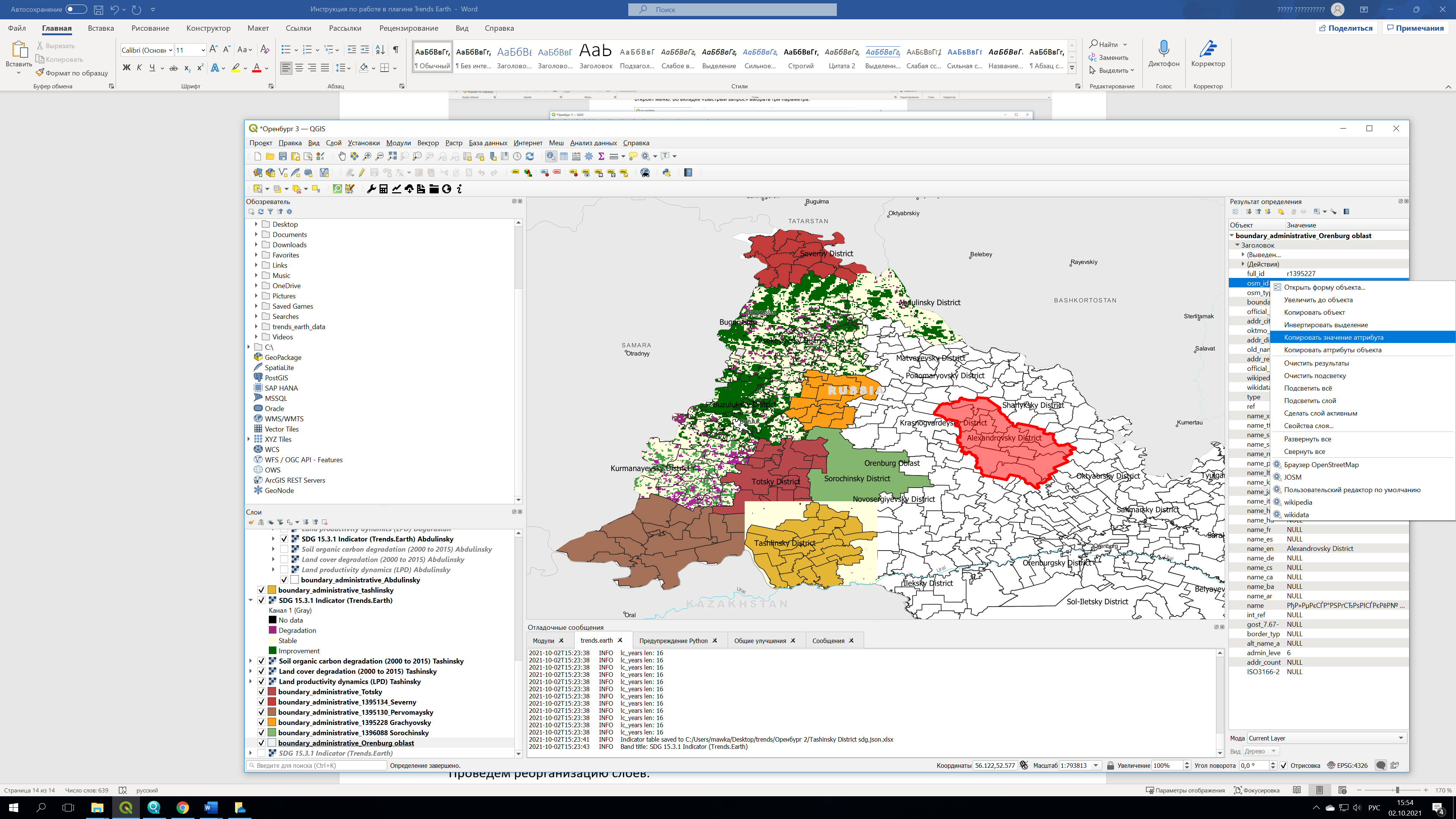 Вставьте в строку «В» поискового запроса QuickOSM: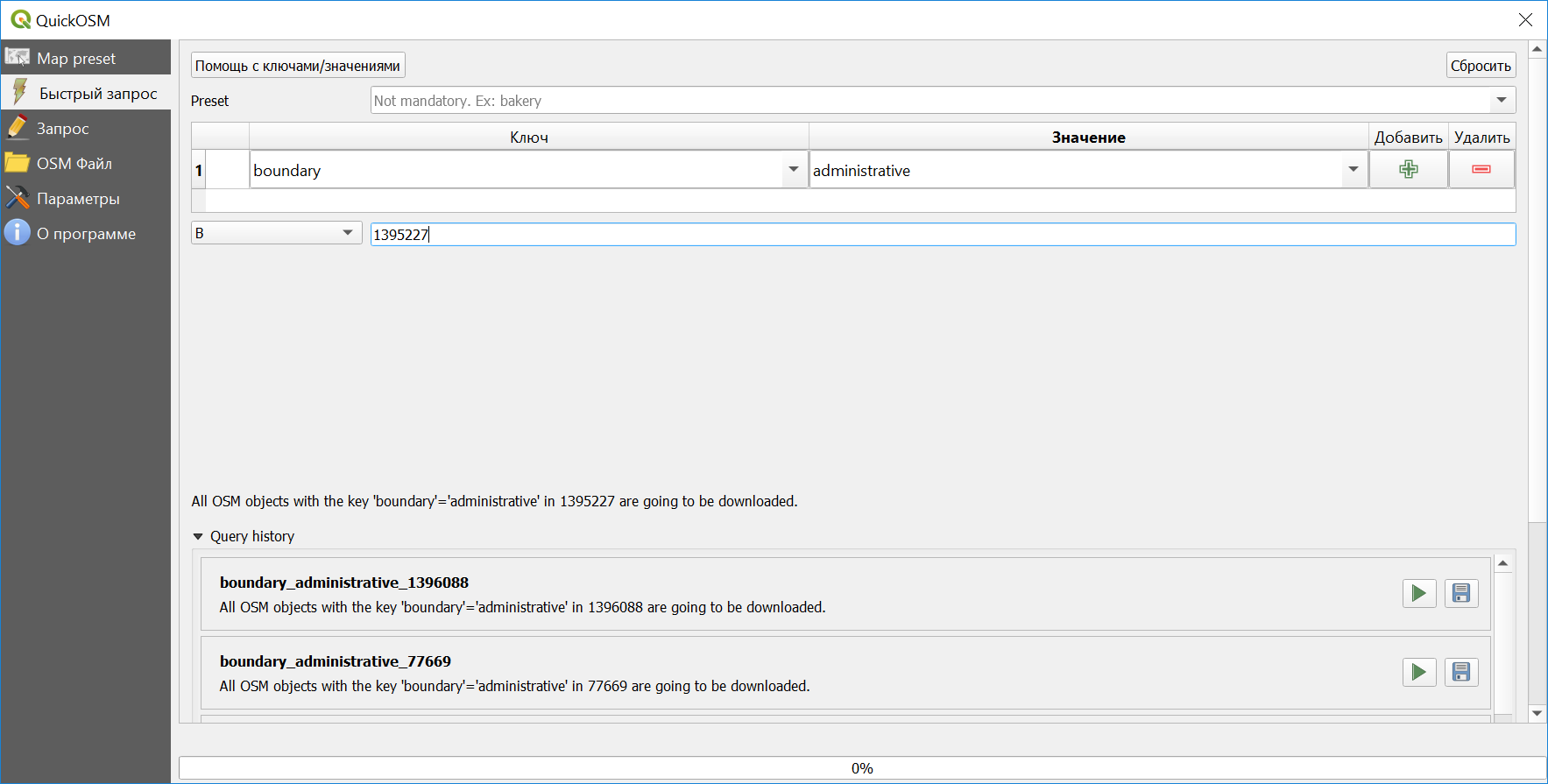 Затем нажмите кнопку «Выполнить запрос». Если все было сделано правильно, на карте появится новый полигон с границами района: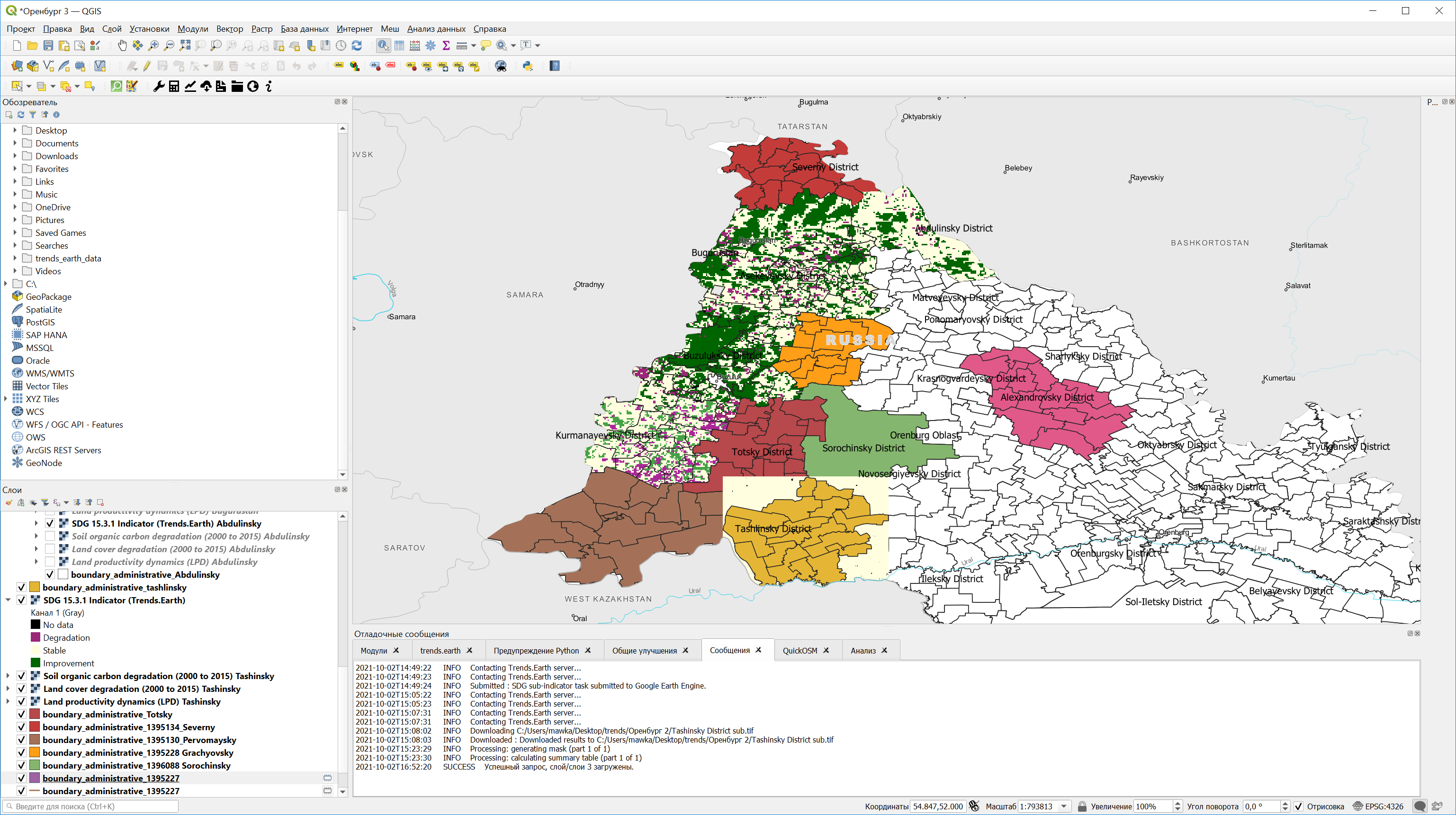 Для удобства навигации среди многочисленных слоев проекта проведем некоторую реорганизацию, придерживаясь логической структуры. Перетаскивайте слои в окне «Слои», группируя их по смыслу: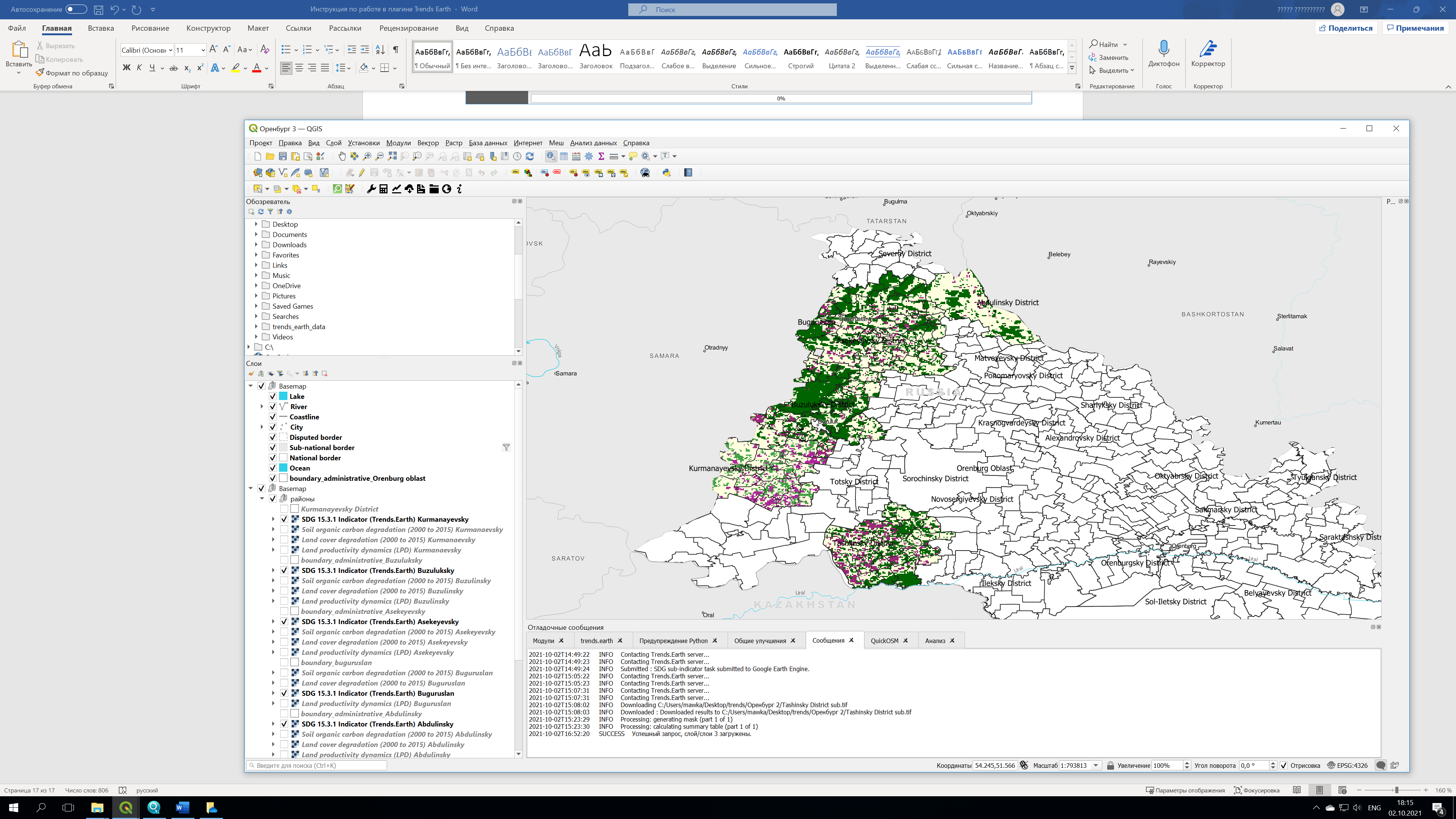 В результате последовательного выполнения всех задач Вы получите:А) Карту пространственного распределения значений индикатора степени деградированности земель, SDG Indicator 15.3.1, для территории всей области: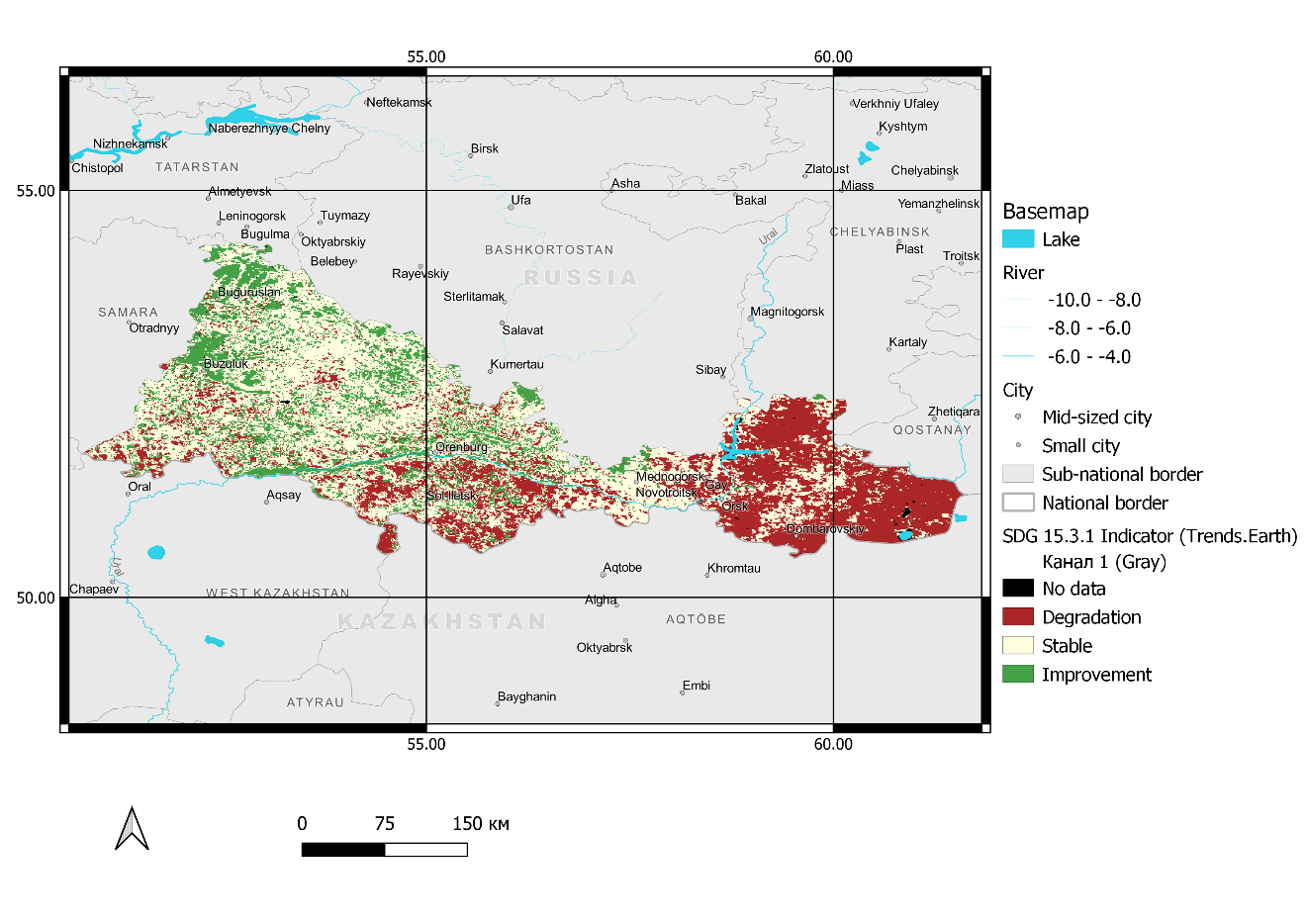 и всех ее районов по-отдельности с выведением в отдельную карту: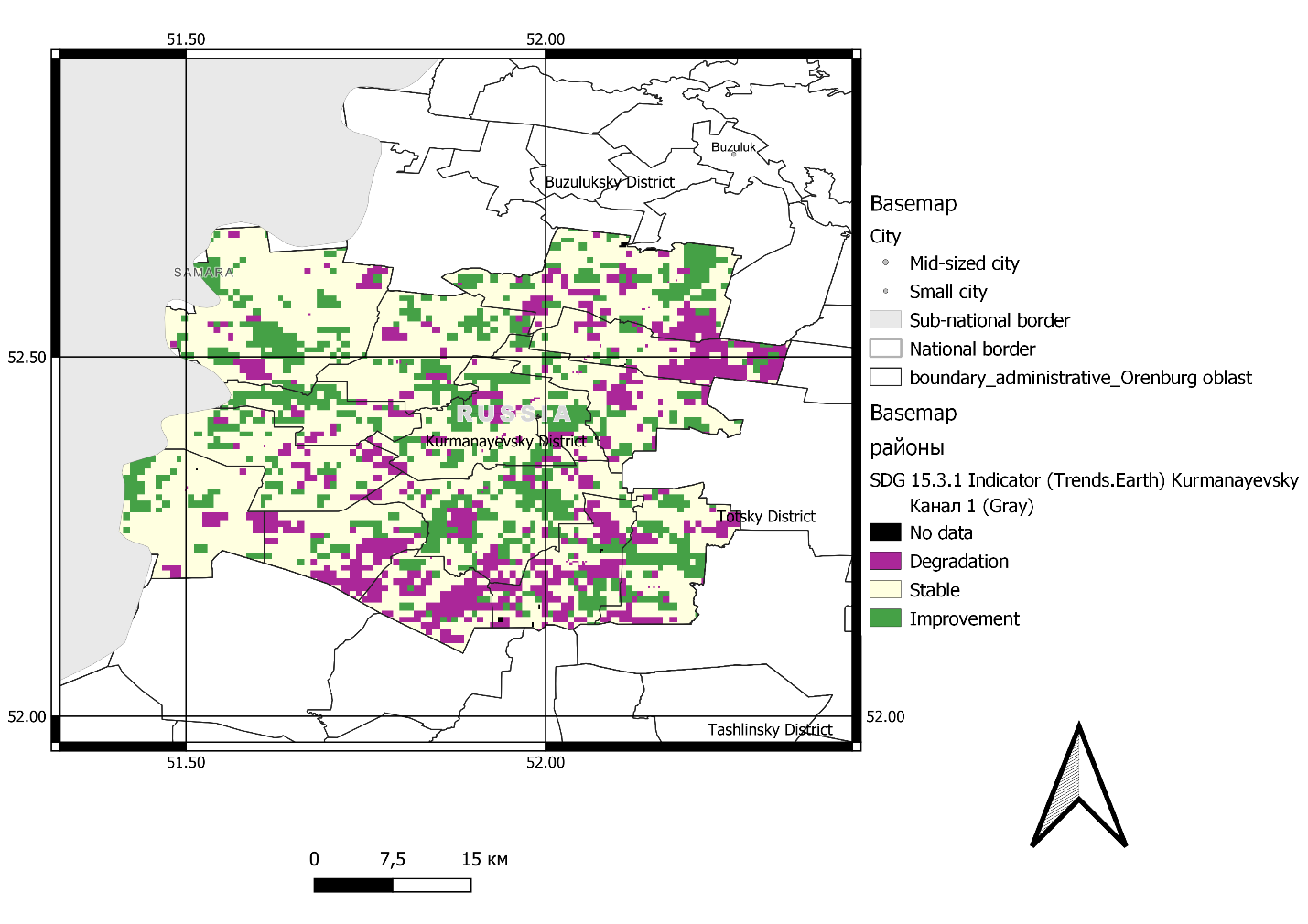 Инструкции по созданию карт в QGIS изложены на стр. 75 пособия «Основы QGIS» (Свидзинская, Бруй, 2014): https://distant.msu.ru/pluginfile.php/268261/mod_resource/content/1/QGIS_intro.pdfБ) Карты пространственного распределения значений субиндикаторов для всей территории области: показателя продуктивности земель (Productivity); показателя оценки последствий от смены типа покрова земной поверхности (Land cover) и показателя оценки изменения запасов углерода органического вещества почвы (Soil carbon).В) Таблицы значений показателей для всей территории области: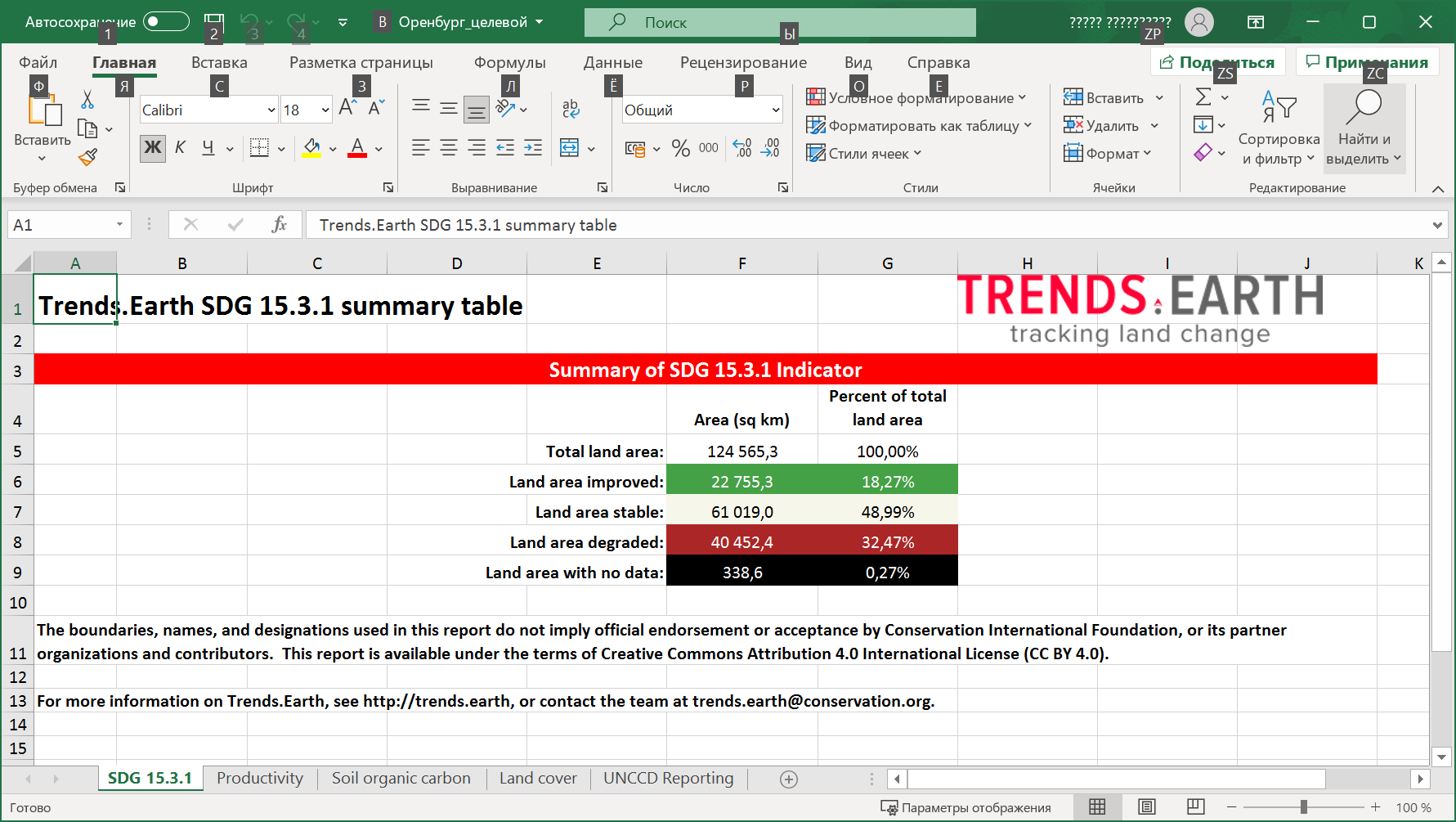 Таблицы значений показателей по районам: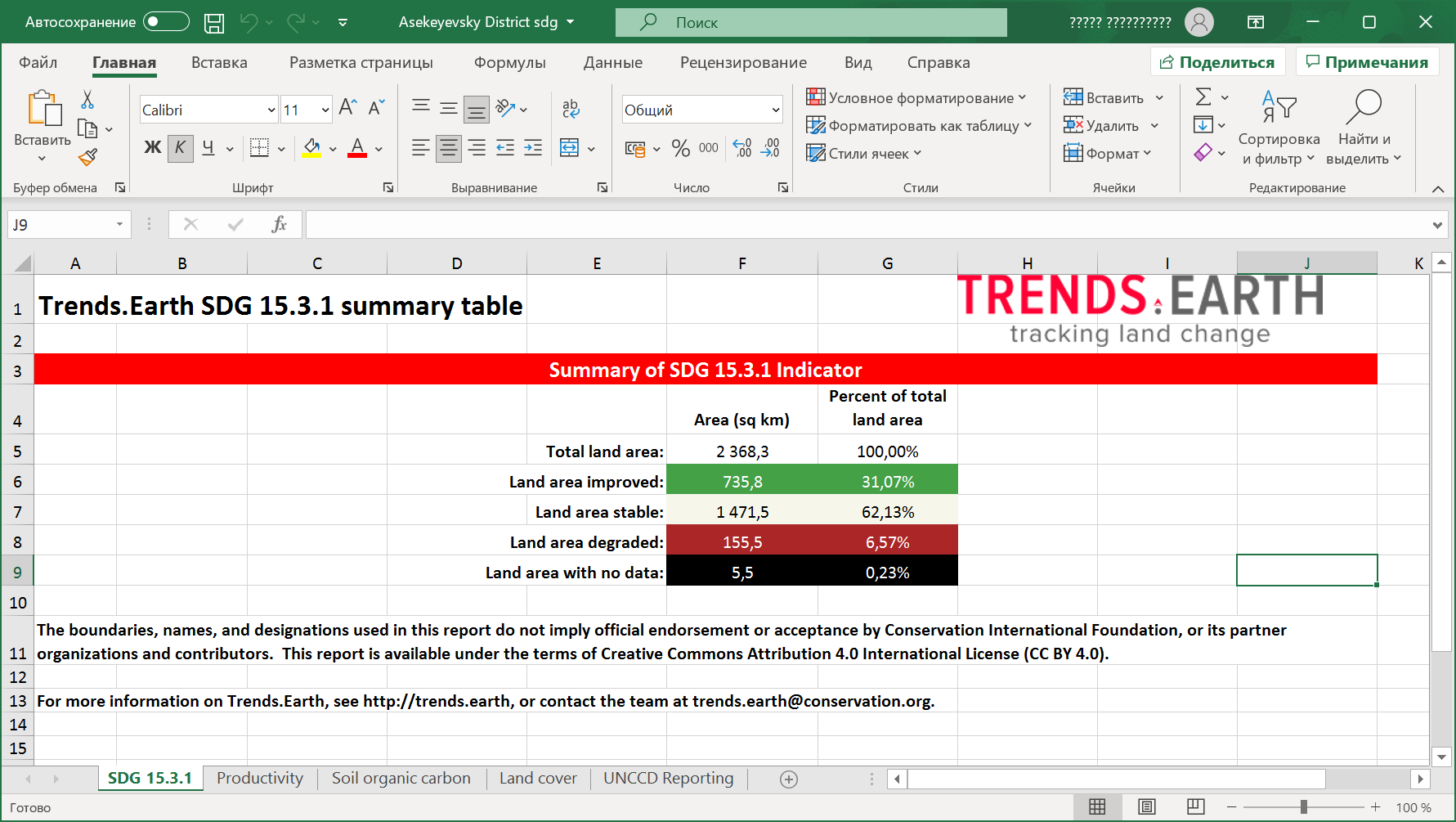 Практическая часть работы в ГИС заканчивается на этапе, когда получены таблицы значений показателя SDG 15.3.1 по каждому району.Данные из всего множества таблиц необходимо перенести методом копирования в одну результирующую таблицу. Приведем пример по Белгородской области:кв кмкв кмкв кмкв кмкв кмрайонTotal land area:Land area improved:Land area stable:Land area degraded:Land area with no data:Алексеевский1754,92,6616,61 134,61,0Белгородский1448,156,3693,6695,42,8Борисовский651,548,0429,8172,71,0Валуйский1701,518,8749,5932,21,0Вейделевский1350,36,1498,8844,50,9Волоконовский1283,517,0637,3628,80,4город Белгород701,877,8442,3181,30,5Грайворонский861,366,8478,6313,62,3Губкинский городской округ1519,636,3646,1836,01,2Ивнянский867,873,3491,2302,11,3Корочанский1458,120,4606,1830,31,2Красненский851,43,0286,5561,80,2Красногвардейский1764,713,6794,4955,31,4Краснояружский476,531,4243,4200,61,0Новооскольский1394,750,8668,1673,91,9Прохоровский1379,411,6534,3832,70,9Ракитянский888,654,7499,3332,32,3Ровеньский1362,84,0397,0960,71,1Старооскольский городской округ1674,294,3884,2693,42,3Чернянский1223,243,5603,6575,11,0Шебекинский1856,981,2896,8877,61,3Яковлевский1081,258,5566,9453,91,9